Утвержденыпостановлением Кабинета МинистровЧувашской Республики                от        
 И З М Е Н Е Н И Я, которые вносятся в государственную программу Чувашской Республики «Цифровое общество Чувашии»Изложить государственную программу Чувашской Республики «Цифровое общество Чувашии» в следующей редакции:«Утверждена постановлениемКабинета МинистровЧувашской Республикиот 10.10.2018 № 402(в редакции постановленияКабинета Министров Чувашской Республики от __ ________ 2023 г. № __)ГОСУДАРСТВЕННАЯ ПРОГРАММА ЧУВАШСКОЙ РЕСПУБЛИКИ «ЦИФРОВОЕ ОБЩЕСТВО ЧУВАШИИ» Министр цифрового развития,информационной политикии массовых коммуникаций Чувашской Республики		                                                              М.В. СтепановСтратегические приоритеты в сфере реализациигосударственной программы Чувашской Республики «Цифровое общество Чувашии»(далее – государственная программа) Оценка текущего состояния сферы реализации государственной программыПереход от информационной эры в цифровую раскрывает ряд преимуществ, связанных с использованием информации не только для принятия оптимальных решений, но и для обработки большого массива релевантной информации в короткий срок для принятия решений и прогнозирования последствий их реализации. Под влиянием цифровых трансформаций происходят кардинальные изменения в традиционных сферах экономики и социальной жизни общества.Для обеспечения высокого качества проводимых изменений в основе реализации цифровых решений лежат принципы: ориентация на людей, доверие и прозрачность, обоснованность управленческих решений, обратная связь, цифровая прослеживаемость и управление рисками.Приоритетными направлениями развития цифрового общества в Чувашской Республике являются: повышение благосостояния и качества жизни граждан в Чувашской Республике путем повышения степени информированности и цифровой грамотности, улучшения доступности и качества государственных услуг, обеспечения информационной безопасности; создание условий для формирования в Чувашской Республике общества знаний - общества, в котором преобладающее значение для развития гражданина, экономики и государства имеют получение, сохранение, производство и распространение достоверной информации. За период реализации государственной программы в 2019 - 2023 годах осуществлялось создание условий для развития в Чувашской Республике информационного пространства с учетом потребностей общества в получении качественных и достоверных сведений на основе масштабного распространения информационно-телекоммуникационных технологий; создание устойчивой и безопасной информационно-телекоммуникационной инфраструктуры высокоскоростной передачи, обработки и хранения больших объемов данных, доступной для организаций и домохозяйств, формирование необходимой цифровой инфраструктуры и регуляторной среды, обеспечение ускоренной цифровизации государственного управления; создание условий для достижения «цифровой зрелости» ключевых для государства отраслей экономики и социальной сферы.Реализуются мероприятия, способствующие развитию электронного правительства, – проекта, который имеет высокую социальную и экономическую значимость. Предоставление государственных и муниципальных услуг в электронном виде способствует повышению уровня жизни граждан и улучшению бизнес-среды. Инструменты электронного правительства снижают административные барьеры, экономят время граждан, упрощают регистрацию компаний, получение согласований и разрешений. Возможность предоставления государственных и муниципальных услуг в электронном виде в республике обеспечена с использованием федеральной государственной информационной системы «Единый портал государственных и муниципальных услуг (функций)» (далее - Единый портал). Статистика показывает, что граждане все чаще выбирают именно электронный способ взаимодействия с государством. Возможность получения услуг в электронном виде через Единый портал в 2019 г. реализована в республике по 65 услугам. Одним из наиболее значимых результатов в 2022 году в этом направлении стал перевод в электронную форму 88 массовых социально значимых услуг. По данным Минцифры России количество подтвержденных учетных записей на Едином портале по состоянию на 9 января 2023 г. составило более 951 тыс.О востребованности электронных услуг говорит постоянно растущее число жителей республики, зарегистрированных в Единой системе идентификации и аутентификации (далее – ЕСИА). В 2019 году на ЕПГУ зарегистрировалось более 194 тыс. пользователей, на начало 2023 г. активных пользователей насчитывалось более 919 тыс. При этом доля обращений по массовым социально значимым услугам через Единый портал госуслуг по итогам 1 полугодия 2023 г. составила более 70%.Платформа обратной связи – новый цифровой инструмент для оперативного реагирования на обращения населения. Возможность направить обращение в исполнительный органы и получить ответ дает Единый портал государственных и муниципальных услуг. В 2021 году к системе были подключены все исполнительные органы Чувашской Республики и органы местного самоуправления в Чувашской Республике, в 2022 году завершили подключение к ПОС все учреждения здравоохранения, школы и детские сады. Продолжается работа по подключению к ПОС организаций, реализующих общественно значимые функции. В 2020 году в Чувашии начал функционировать Центр управления регионом. Предназначение ЦУР - координация работ по мониторингу и обработке всех видов обращений и сообщений (жалоб) от жителей субъекта с использованием инфраструктуры электронного правительства, включая платформу обратной связи, региональных систем обратной связи и обработки сообщений, публикуемых жителями в общедоступном виде в социальных сетях, мессенджерах, иных средствах электронной массовой коммуникации.Ежегодно особое внимание уделяется развитию Автоматизированной информационной системы многофункциональных центров предоставления государственных и муниципальных услуг» (далее – АИС МФЦ).Система предназначена для регистрации принятых от жителей республики пакетов документов на получение государственных и муниципальных услуг. В АИС МФЦ автоматизированы основные бизнес-процессы, проводимые в рамках Многофункционального центра. АИС МФЦ представляет собой программный комплекс функциональных подсистем, реализующих основные рабочие и вспомогательные процессы деятельности МФЦ Чувашии. Программный комплекс объединяет все обособленные подразделения МФЦ Чувашии.Используя АИС МФЦ, сотрудники многофункциональных центров предоставления государственных и муниципальных услуг республики имеют возможность направления запросов для получения сведений к федеральным органам исполнительной власти посредством системы межведомственного электронного взаимодействия (СМЭВ).В рамках работы по модернизации АИС МФЦ за период 2019-2023 г. выполнены следующие работы:- внедрение и модернизация портала «Мои документы», который интегрирован с АИС МФЦ. Через ресурс можно узнать, какие документы нужно оформить в разных жизненных ситуациях, а также записаться на прием во все многофункциональные центры республики;- разработан функционал Теле МФЦ;- внедрен механизм организации электронного взаимодействия с информационной системой органов социальной защиты населения Чувашской Республики в части оказания социальных услуг, машиночитаемых форматов при оказании государственных услуг Поэтапно внедряется принцип экстерриториальности приема документов по социальным услугам;- запущено мобильное приложение «АИС МФЦ».С конца 2018 года функционирует региональный портал пространственных данных (далее – РППД), который был создан в результате модернизации Геоинформационного портала Чувашии. Информационный ресурс предназначен для предоставления актуальной информации из единого источника пространственных данных об объектах, находящихся на территории республики.РППД стал одним из ключевых ресурсов, призванных информировать граждан о реализации национальных проектов на территории Чувашской Республики. К примеру, на интерактивные карты нанесены:- мероприятия по строительству, ремонту (реконструкции), созданию, модернизации социально значимых объектов, дорог;- оснащению оборудованием учреждений культуры, экологии, здравоохранения, образования;- объекты, предоставляющие услуги в рамках национальных проектов, и другие.В Чувашии функционирует Региональный портал пространственных данных Чувашской Республики (geo.cap.ru), запущенный в конце 2018 года. Интернет-ресурс предназначен для предоставления актуальной информации из единого источника пространственных данных об объектах, находящихся на территории республики. На нем размещены слои, содержащие полезную для жителей Чувашии информацию.Система не стоит на месте и продолжает развиваться. Так, в 2021–2022 годах при участии органов исполнительной власти и органов местного самоуправления Чувашии на портале были созданы следующие проекты:- интерактивный торговый реестр;- электроснабжение;- тематические карты «Пчеловодство» и «Животноводство»;- перечень судебных участков мировых судей Чувашии;- Сведения о кадастровых кварталах, в которых планируется проведение комплексных кадастровых работ;- Интерактивная карта о сводном плане-графике догазификации населённых пунктов Чувашии (по данным Минстроя Чувашии).Распоряжением Правительства Российской Федерации от 20 мая 2022 г. № 1267-р внесены изменения в Индивидуальную программу социально-экономического развития Чувашской Республики на 2020-2024 годы (далее – ИПСЭР). Мероприятия по цифровой трансформации отраслей экономики, социальной сферы и государственного управления в рамках ИПСЭР включены в отдельное направление «Среда для жизни». Реализация проектов цифровой трансформации в Чувашской Республике позволит создать в регионе 230 высокопроизводительных рабочих мест, в 2022 году создано 80 рабочих мест.В рамках выделенного финансирования на 2022 год реализованы 8 проектов цифровой трансформации:- «Модернизация Государственной информационной системы обеспечения градостроительной деятельности (ГИСОГД)»;- «Внедрение информационной системы формирования реестра и мониторинга состояния объектов жилищного фонда с разработкой мобильного приложения для осуществления деятельности Государственной жилищной инспекции Чувашской Республики»;- «Внедрение республиканской геоинформационной системы пространственного развития инженерного обеспечения»;- «Внедрение информационной системы учета похозяйственных книг, маркировки и цифровых сервисов аналитики животных в сельском хозяйстве и ветеринарии»;- «Внедрение автоматизированной информационной системы «Охотуправление»»;- «Внедрение программного комплекса по управлению портфелем инвестиционно-строительных проектов Чувашской Республики»;- «Модернизация ведомственной информационной системы «Региональный реестр услуг организаций инфраструктуры поддержки малого и среднего предпринимательства» Министерства экономического развития и имущественных отношений Чувашской Республики в части доработки личного кабинета получателей мер государственной поддержки»;- «Создание информационной системы единой диспетчерской службы управления электрическими сетями «Цифровые электрические сети»».Минцифры Чувашии ведется работа по развитию сетей связи на территории республики как в интересах жителей, так и для внутреннего потребления государственными структурами. Подключаются к сети Интернет социально значимые объекты (образовательные организации, ФАПы, органы власти, пожарные посты и части, объекты культуры). Всего за 2019-2021 года подключено 480 таких объектов, 199 населенных пунктов республики получили доступ к услугам сотовой связи и сети Интернет. В 2022 году подключены к высокоскоростному Интернету 7 населенных пунктов.В целях обеспечения органов исполнительной власти Чувашской Республики и органов местного самоуправления средствами электронной подписи, имеющими поддержку нового стандарта ГОСТ Р 34.10-2012 «Информационная технология. Криптографическая защита информации. Процессы формирования и проверки электронной цифровой подписи» организована выдача новых версий сертифицированных средств криптографической защиты информации и программного обеспечения для работы с электронной подписью.Возрастающая роль информационных технологий, влияющая на все сферы деятельности общества и государства, требует решения задач организационно-правового, кадрового, финансового и технического обеспечения. При активном развитии информационных технологий требуется также постоянное развитие и совершенствование системы защиты информации. События 2022 г., такие как увеличение количества компьютерных атак на информационные ресурсы, уход иностранных производителей с российского рынка, показывают, что наиболее актуальными становятся именно практические подходы к решению задач по обеспечению информационной безопасности и импортозамещению программного обеспечения.В соответствии с рекомендациями ФСТЭК России и ФСБ России Минцифры Чувашии обеспечивается реализация организационно-технических мер, направленных на повышение защищенности объектов информационной инфраструктуры органов исполнительной власти республики, в том числе инфраструктуры Республиканского центра обработки данных РЦОД, информационно-телекоммуникационной сети органов исполнительной власти и инфраструктуры информационных систем, размещенных в РЦОД.В целях обеспечения дополнительных мер по повышению уровня защищенности информационной инфраструктуры в 2022 г. осуществлены следующие мероприятия:- проведен анализ возможных точек проникновения внешнего нарушителя на объекты информационной инфраструктуры;- приняты дополнительные меры по ограничению доступа с внешних IP-адресов и меры по фильтрации сообщений электронной почты;- проведены анализы уязвимостей узлов объектов информационной инфраструктуры, наличия скриптов иностранных сервисов в коде программного обеспечения используемых веб-ресурсов;- приняты меры по устранению критических уязвимостей объектов информационной инфраструктуры, в том числе установлены обновления программного обеспечения, отключены сервисы и службы, не являющиеся критическими для функционирования объектов информационной инфраструктуры, приняты дополнительные меры по фильтрации сетевого трафика к IP-адресам и портам узлов объектов информационной инфраструктуры;- отключено автоматическое неконтролируемое обновление иностранного программного обеспечения, используемое в органах власти Чувашской Республики;- проведены дополнительные настройки средств межсетевого экранирования и сетевого оборудования;- проведен анализ актуальности версий используемых средств защиты информации и их настроек;- ограничены возможности удаленного управления прикладным и системным программным обеспечением, телекоммуникационным оборудованием;- осуществляется резервное копирование объектов информационной инфраструктуры;- установлены минимально необходимые для работы прав доступа к файлам и директориям веб-серверов администраторам и пользователям;- усилены требования парольной политики, применяемой к администраторам и пользователям.Кроме того, на постоянной основе проводится мониторинг информационной безопасности и анализ событий системы обнаружения компьютерных атак.Регулярно, по мере выпуска производителями новых версий программного обеспечения и средств защиты информации, в рамках технической поддержки осуществляется обновление и внедрение средств защиты информации. Следует отметить, что для обеспечения защиты информационной инфраструктуры органов власти Чувашии используются средства защиты информации и программно-аппаратные комплексы российского производства. Региональные исполнительные органы во взаимодействии с ИТ-кластером ведут работу по подготовке кадров для отрасли информационных технологий.В Чувашии реализуется масштабный проект по созданию специализированных ИТ-классов в школах. В 2022-2023 годах в Чувашии создано 13 классов с углубленной подготовкой по профильным школьным предметам (математика, информатика, физика), в 2023 году – еще один.В программе обучения – занятия по программированию (языки Python и JavaScript), систематизации сайтов, основам С#, технологиям и решениям современных игровых программ. Все ИТ-классы находятся в тесном взаимодействии с ведущими ИТ-компаниями республики, в которых они знакомятся с характером работы, ИТ-специалистами, участвуют в дополнительных курсах и профориентационных мероприятиях.Также в 2023 г. в Чувашской Республике открылся ИТ-колледж Singularity Hub в продолжение пилотного проекта на базе Чебоксарского электромеханического колледжа от создателей онлайн-школы Skyeng.Для того, чтобы талантливые школьники остались жить и работать в родной республике, уже долгое время работают и хорошо себя показали целевые карьерные контракты, когда ведущие ИТ-компании Чувашии заключают контракты со студентами, платят им дополнительную стипендию, дают возможность стажировки, а также гарантируют трудоустройство по окончании.Отдельное внимание уделяется дополнительному образованию детей и молодежи.В образовательных учреждениях республики функционирует площадка «Яндекс. Лицей». Она призвана помочь школьникам освоить основы программирования начиная со школьной скамьи. Проект стартовал в Чувашии в 2019 году. Сегодня в регионе насчитывается 5 таких площадок (3 в Чебоксарах, по 1 в Канаше и Вурнарах). Кроме того, в Чувашии успешно работают детские технопарки «Кванториум» и центры цифрового образования детей «IT-куб».В ноябре 2021 года на площадке Центра цифрового образования детей «IT-куб» Канашского педагогического колледжа состоялось торжественное открытие совместного образовательного проекта «IT-ENERGY» с научно-производственным предприятием «ЭКРА». Учебная программа основана на проектах, курс дает базовые навыки работы с программным и аппаратным обеспечением, что делает его простым и эффективным инструментом обучения цифровым навыкам и ИТ-творчеству.Минцифры России в рамках федерального проекта «Развитие кадрового потенциала ИТ-отрасли» национальной программы «Цифровая экономика Российской Федерации» реализует проект «Код будущего», где российские школьники 8-11 классов и студенты колледжей и техникумов могут обучиться современным языкам программирования за счет государства. В республике активная реализация проекта проходит под кураторством Минобразования Чувашии. В Чувашском республиканском институте образования создан региональный офис поддержки данного проекта. Школьники Чувашии - одни из самых активных в проекте.Жителям Чувашской Республики доступны более 100 ИТ-курсов в рамках образовательного проекта «Цифровые профессии». Пройти обучение могут граждане России со средним профессиональным или высшим образованием, старше 16 лет и не достигшие пенсионного возраста, со скидкой от 50% до 100% в зависимости от льготной категории.В настоящее время ИТ-специальности являются наиболее востребованными на рынке труда. С этой целю в республике утверждена программа популяризации ИТ-специальностей.  Она нацелена на:информирование граждан о востребованности в Чувашской Республике ИТ-профессий, возможностях получения ИТ-образования в образовательных организациях высшего образования и профессиональных образовательных организациях, расположенных на территории Чувашской Республики, в том числе за счет бюджетных ассигнований федерального бюджета и республиканского бюджета Чувашской Республики, включая места по договорам о целевом обучении, а также перспективах последующей карьеры в ИТ-сфере;формирование устойчивого мнения целевой аудитории о направлениях подготовки и специальностях, в рамках которых осуществляется подготовка ИТ-специалистов с целью осознанного формирования учебных и профессиональных траекторий с учетом развития цифровых технологий и особенностей регионального рынка труда на территории Чувашской Республики;мотивацию потенциальных абитуриентов к поступлению на бюджетные места, в том числе на места по договорам о целевом обучении, по ИТ-специальностям в образовательных организациях высшего образования и профессиональных образовательных организациях, расположенных на территории Чувашской Республики, увеличение среднего балла единого государственного экзамена в образовательных организациях высшего образования по ИТ-специальностям;профориентацию потенциальных абитуриентов с целью оказания помощи в выборе вариантов профессиональной деятельности в ИТ-сфере.Цифровая трансформация – одна из пяти национальных целей Российской Федерации на период до 2030 года, определенная Указом Президента РФ от 21 июля 2020 г. № 474 «О национальных целях развития Российской Федерации на период до 2030 года».Целью цифровой трансформации отраслей экономики, социальной сферы и государственного управления в Чувашской Республике является достижение «цифровой зрелости» ключевых отраслей экономики и социальной сферы, оказание качественных государственных и муниципальных услуг населению и бизнесу, обеспечение доступности здравоохранения, образования и социальной поддержки на основе использования современных информационных технологий.В Чувашской Республике разработана Стратегия в области цифровой трансформации отраслей экономики, социальной сферы и государственного управления в Чувашской Республике на 2022-2024 годы, которая ежегодно актуализируется. В региональную стратегию включены 5 ключевых направлений цифровой трансформации: здравоохранение, образование, транспорт, городское хозяйство и строительство, государственное управление. Также Чувашской Республикой включены проекты, соответствующие приоритетам развития экономики региона (промышленность, физическая культура и спорт, сельское хозяйство, торговля и предпринимательство, экология и природопользование, культура, туризм и другие). Цифровизация планомерно входит во все отрасли, растет и потребность в квалифицированных кадрах, поэтому кадровое обеспечение цифровой экономики выделено в Стратегии в области цифровой трансформации в отдельную отрасль. Реализация проектов (мероприятий) и достижение показателей, включенных в региональную стратегию, запланированы на срок до 2024 года включительно.Чувашская Республика планомерно реализует мероприятия, направленные на достижение «цифровой зрелости» ключевых отраслей экономики и социальной сферы, оказания государственных и муниципальных услуг в электронном виде. Цифровая трансформация государства невозможна без перехода на новый
 уровень принятия решений – на основе данных. Датацентричность становится частью культуры стратегического и оперативного госуправления и бизнеса. Чтобы принимать решения на основе данных, нужно освоить управление данными. Созданный в Чувашии Центр цифровой трансформации призван стать центром компетенций по стратегии развития датацентричности.В 2022 году сотрудниками Центра цифровой трансформации Чувашской Республики проведена инвентаризация информационных систем всех органов исполнительной власти Чувашской Республики. По результатам анализа определен перечень данных, необходимых для межведомственного взаимодействия, перечень информационных систем, используемых в министерствах и ведомствах, выявлены проблемы информационно-аналитического обеспечения. Также Распоряжением Кабинета Министров от 5 июля 2023 г. N 730-р утвержден основополагающий документ «Концепция управления на основе данных в Чувашской Республике», который определяет состав, цели и задачи, основные принципы создания и обеспечения функционирования, основные требования, требования к информационной безопасности, требования к участникам и порядок создания региональной системы управления данными.Умение работать с данными – часть квалификации госслужащего, для этого АНО «Центр цифровой трансформации Чувашской Республики» совместно с Чувашским государственным университетом имени И. Н. Ульянова запустило Школу управления данными для сотрудников исполнительных органов Чувашской Республики и органов местного самоуправления в Чувашской Республике.Сфера искусственного интеллекта развивается ускоренными темпами, технологии искусственного интеллекта могут найти применение в разных отраслях и сферах. В рамках ПМЭФ-2023 между Кабинетом Министров Чувашской Республики и ПАО Сбербанк подписано соглашение о сотрудничестве. Соглашение предусматривает совместное развитие искусственного интеллекта в республике, цифровую трансформацию и создание передовых сервисов в приоритетных отраслях. Искусственный интеллект также может быть полезен для оптимизации внутренних процессов, контроля качества оказываемых услуг. Его использование позволит исполнительным органам более эффективно планировать и реализовывать социальные программы и меры поддержки населения.	В настоящее время Минцифры Чувашии совместно с исполнительными органами власти Чувашской Республики формирует перечень проектов цифровой трансформации с применением технологий искусственного интеллекта.Основным направлением реализации информационной политики является обеспечение прав граждан в сфере информации и расширение информационного пространства и на создание условий для повышения качества предоставляемых жителям Чувашской Республики информационных услуг.Минцифры Чувашии осуществляет комплекс мероприятий в сфере информационной политики, направленный на поддержание социально-экономической и общественно-политической стабильности, сохранение межнационального и межконфессионального мира и согласия, а также формирование положительного имиджа региона. Главным ресурсом данного направления деятельности Министерства являются СМИ, которые позволяют жителям республики получать оперативную объективную информацию обо всех крупных событиях в республике, реализации социально значимых проектов, быть в курсе изменений в федеральном и республиканском законодательстве.На территории Чувашской Республики зарегистрировано 145 средств массовой информации, из них 65 газет, 22 журнала, 1 сборник, 1 радиопрограмма, 8 телеканалов, 16 радиоканалов, 31 сетевое издание, 1 электронное периодическое издание.С целью формирования полноценного информационного пространства Чувашии средствам массовой информации ежегодно СМИ оказывается дополнительная финансовая поддержка. В 2019-2023 годах по итогам проведения республиканского конкурса социально значимых проектов средствам массовой информации была оказана государственная поддержка на реализацию 450 проектов, в том числе 45 проектов на создание циклов теле- и радиопрограмм, 56 проектов социальной рекламы, 349 проектов печатных СМИ.В 2019 г. проведена значительная работа по расширению зоны вещания национального телерадиовещания.  Также национальное телевидение Чувашии вещает в кабельных сетях городов и регионов с компактным проживанием чувашского населения (Казань, Республика Татарстан, Ульяновск, Ульяновская область, Волжск, Козьмодемьянск), телеканал доступен на спутниковой платформе Триколор жителям европейской части России, Урала, Сибири.  С 29 ноября 2019 г. программы Национального телевидения Чувашии в формате региональных врезок транслируются в цифровом эфире на Общественном телевидении России.В рамках выполнения государственного задания в течение 2019–2023 годов на каналах АУ «НТРК Чувашии» Минцифры Чувашии регулярно освещались актуальные социально значимые темы. В оперативном режиме готовились новостные сюжеты, выпускались тематические теле- и радиопрограммы о достижениях республики в различных сферах, о проводимых в регионе мероприятиях, реализации национальных проектов в Чувашии, проведении в Чувашской Республике Года, посвященного трудовому подвигу строителей Сурского и Казанского оборонительных рубежей, борьбе с распространением новой коронавирусной инфекцией, выборах в Государственную Думу Российской Федерации, проведении в Чувашской Республике, Года выдающихся земляков, открытие Мемориала «Строителям безмолвных рубежей», праздновании Дня Победы, Дня Республики, Года счастливого детства и Года педагога и наставника в России, реализации и другие значимые темы региональной и федеральной повестки. Широко освещались визиты в Чувашию гостей.За период 2019–2023 годов было организовано множество прямых трансляций ключевых социально значимых мероприятий, проходящих в республике, таких как: благотворительная акция Первого канала «Стань первым!», концерт, посвященный 550-летию г. Чебоксары, Послания Главы Чувашии Госсовету Республики, финала конкурсов «Успешная семья Приволжья» и «Театральное Приволжье». Команда телерадиокомпании провела несколько прямых эфиров и прямых линий с участием Главы Чувашской Республики, представителей органов власти республики, пленарных заседаний Чебоксарского экономического форума и форума «Чувашия Туристическая» и др.В 2022 году в НТРК Чувашии была организована Служба кинематографии. Созданы фильмы «Элли Юрьев», «Один из нас – Пиртен пĕри», «Терроризм в школе».Обеспечивается информационное сопровождение мероприятий в федеральных и региональных средствах массовой информации. В средствах массовой информации размещаются материалы, освещающие 37 социально значимых тем, события и мероприятия районного (городского), республиканского, межрегионального и всероссийского уровней. Материалы о достижениях Чувашской Республики регулярно появляются в федеральной повестке. В 2019-2023 годах осуществлялось сотрудничество с информационными агентствами ТАСС, INFOX.RU, runews24.ru, Регнум, Российской газетой, Издательским домом «Комсомольская правда», редакцией газеты «Аргументы и факты», группой компаний «Выбери Радио» и другими СМИ.  Также в рамках информационного взаимодействия проведены съемки в Чувашии телеканалами «Вместе РФ», «Россия-24», «Культура», «Первый канал».СМИ Чувашии активно расширяют свое присутствие в соцмедиа. Сегодня аккаунты редакций в социальных сетях - это полноценные информационные ресурсы, обеспечивающие население республики социально значимой информацией. С 2022 года все редакции СМИ, подведомственные Минцифры Чувашии, ведут свои Телеграм-каналы, их аудитория достигает 30 тыс. человек. Общее число подписчиков всех интернет-сообществ государственных СМИ в Чувашии в настоящее время превышает 350 тысяч. Тесно сотрудничают редакции региональных СМИ с Центром управления регионом. Благодаря взаимодействию редакций газет, телевидения и радио с информационным блоком ЦУР Чувашии обеспечивается оперативное освещение жизни граждан, информирование о том, как решаются их проблемы. СМИ Чувашии регулярно размещают критические материалы с комментариями представителей органов власти о возможных путях решения той или иной ситуации. Диалог с общественностью, который разворачивается в СМИ, позволяет оказать реальное содействие в сохранении стабильной ситуации в регионе.Каждый год Минцифры Чувашии организует и проводит ряд обучающих мероприятий, в частности, семинар для средств массовой информации и пресс-служб органов исполнительной власти Чувашской Республики на тему «Чувашия против террора» и семинар-совещание по вопросам организации информационной работы в сфере противодействия коррупции. Чувашия вошла в число 12 регионов России, где в 2022 г. была организована работа Медиашколы «RT-регион». Медиаэксперты федерального уровня провели для представителей СМИ и пресс-служб органов власти республики серию мастер-классов и тренингов. По ее завершении журналисты и пресс-секретари Чувашии также прошли обучение в онлайн-школе RT.Одним из важных инструментов по повышению мотивации журналистов и блогеров Чувашии к освещению социально значимых тем выступают проводимые Министерством творческие конкурсы. Ежегодно Минцифры Чувашии проводит среди журналистов и СМИ республиканские конкурсы антикоррупционной направленности, конкурс «Чувашия против террора», конкурс среди журналистов и блогеров «Цифровая Чувашия», региональный этап всероссийского конкурса «В фокусе - детство». В 2023 году в рамках Года счастливого детства Минцифры Чувашии успешно провели первый в республике Межрегиональный фестиваль детских и юношеских медиапроектов «МедиаВзлет». Всего на конкурс было подано более 500 заявок,  в финальном этапе конкурса приняло участие более 100 детей со всей Чувашии и других регионов России. В рамках мероприятия участники смогли посетить мастер-классы от известных медийных лиц и лучших преподавателей журналистики в регионе, а также от федеральных экспертов.В информационное сопровождение мероприятий национальных проектов, реализуемых в Чувашии, вовлечены исполнительные органы республики и органы местного самоуправления, с одной стороны, и все государственные средства массовой информации республики, ряд коммерческих региональных медиа, а также федеральные издания, с другой. Активное информирование граждан о реализации в Чувашской Республике национальных проектов осуществляется в социальных сетях министерств и ведомств, их подведомственных организаций, а также региональных средствах массовой информации.В 2023 году были поддержаны федеральные рекламные кампании: «Профессионалитет», «Голосование за объекты благоустройства», «Диспансеризация», «Год педагога и наставника», «Спорт – норма жизни», «Профилактика лесных пожаров» и другие. Стратегические приоритеты и цели государственной политики в сфере реализации государственной программыДолгосрочные приоритеты государственной политики в сфере реализации государственной программы определены с учетом следующих документов, имеющих стратегический (долгосрочный) характер:Указ Президента Российской Федерации от 7 мая 2018 г. № 204 «О национальных целях и стратегических задачах развития Российской Федерации на период до 2024 года»;Указ Президента Российской Федерации от 21 июля 2020 г. № 474 «О национальных целях развития Российской Федерации на период до 2030 года»;Указ Президента Российской Федерации от 9 мая 2017 г. № 203 «О Стратегии развития информационного общества в Российской Федерации на 2017 - 2030 годы»; постановление Правительства Российской Федерации от 26 мая 2021 г. № 786 «О системе управления государственными программами Российской Федерации»;Паспорт национального проекта «Национальная программа «Цифровая экономика Российской Федерации», утвержденный протоколом заседания президиума Совета при Президенте Российской Федерации по стратегическому развитию и национальным проектам от 4 июня 2019 г. № 7;Закон Чувашской Республики от 26 ноября 2020 г. № 102 «О Стратегии социально-экономического развития Чувашской Республики до 2035 года».С учетом перечисленных документов определены цели государственной программы. Целевые значения показателей определены исходя из необходимости решения проблемных вопросов в сфере цифровой трансформации и цифрового развития отраслей экономики Чувашской Республики, внедрения современных отечественных информационных и сквозных цифровых технологий, в целях расширения информационного пространства и создания условий для повышения качества предоставляемых жителям Чувашской Республики информационных услуг в среднесрочной и долгосрочной перспективе.Приоритетными направлениями государственной политики в сфере цифровой трансформации и цифрового развития отраслей экономики Чувашской Республики, внедрения современных отечественных информационных и сквозных цифровых технологий являются: повышение уровня жизни граждан, проживающих на территории Чувашской Республики за счет использования современных информационных технологий;повышение инвестиционной привлекательности и международной конкурентоспособности экономики Чувашской Республики;повышение «цифровой зрелости» ключевых отраслей экономики и социальной сферы Чувашской Республики;оказание качественных государственных и муниципальных услуг населению и бизнесу в электронном виде; обеспечение доступности здравоохранения, образования и социальной поддержки на основе использования современных информационных технологий;повышение эффективности системы государственного управления на основе внедрения информационных технологий.Целями Государственной программы являются:цель 1 – достижение «цифровой зрелости» ключевых отраслей экономики и социальной сферы, в том числе здравоохранения и образования, а также государственного управления Чувашской Республики;цель 2 – увеличение доли массовых социально значимых услуг, доступных в электронном виде, до 95 процентов;цель 3 – рост доли домохозяйств, которым обеспечена возможность широкополосного доступа к информационно-телекоммуникационной сети «Интернет» (далее также - сеть «Интернет»), до 97 процентов;цель 4 – увеличение вложений в отечественные решения в сфере информационных технологий;цель 5 – создание устойчивой и безопасной информационно-телекоммуникационной инфраструктуры высокоскоростной передачи, обработки и хранения больших объемов данных, доступной для организаций и домохозяйств;цель 6 – создание условий для развития в Чувашской Республике информационного пространства с учетом потребностей общества в получении качественных и достоверных сведений на основе масштабного распространения информационно-телекоммуникационных технологий. Сведения о взаимосвязи со стратегическими приоритетами, целями и показателями государственной программы Российской ФедерацииГосударственная программа направлена на достижение следующих стратегических приоритетов и целей государственной программы Российской Федерации «Информационное общество»:1) улучшение доступности и качества государственных и муниципальных услуг;2) повышение степени информированности и цифровой грамотности граждан;3) развитие экономического потенциала страны с использованием современных информационных, телекоммуникационных и цифровых технологий;4) обеспечение прав граждан на доступ к информации;5) обеспечение свободы выбора средств получения знаний при работе с информацией.Для достижения указанных приоритетов и целей для Чувашской Республики установлены значения показателя «Достижение «цифровой зрелости» ключевых отраслей экономики и социальной сферы, в том числе здравоохранения и образования, а также государственного управления» (на 2023 год – 71,8%, на 2024 год – 74,3%, на 2025 год – 77,9%). Задачи государственного управления и способы их эффективного решенияДля достижения целей Государственной программы предусматривается реализация следующих задач:создание условий для развития отрасли информационных технологий, включая поддержку цифровой трансформации ключевых отраслей экономики;развитие сервисов электронного правительства, переход к оказанию государственных (муниципальных) услуг (функций), иных услуг (сервисов) и сведений в электронном виде, расширение использования информационно-телекоммуникационных технологий для предоставления государственных и муниципальных услуг бюджетными учреждениями, а также социально значимых услуг государственными и муниципальными предприятиями;снижение барьеров, формирование условий и стимулирование развития инфраструктуры связи в Чувашской Республике для создания устойчивой и безопасной информационно-телекоммуникационной инфраструктуры высокоскоростной передачи, обработки и хранения больших объемов данных;использование преимущественно отечественного программного обеспечения государственными органами, органами местного самоуправления и организациями;создание сквозных цифровых технологий преимущественно на основе отечественных разработок;обеспечение подготовки высококвалифицированных кадров для цифровой экономики;обеспечение информационной безопасности на основе отечественных разработок при передаче, обработке и хранении данных, гарантирующей защиту интересов личности, бизнеса и государства;создание условий для повышения качества предоставляемых жителям Чувашской Республики информационных услуг, обеспечение прав граждан в сфере информации и расширение информационного пространства.Достижение «цифровой зрелости» ключевых отраслей экономики и социальной сферы, в том числе здравоохранения и образования, а также государственного управления Чувашской Республики планируется осуществить путем: реализации проектов цифровой трансформации, направленных на становление информационного общества;анализа лучших практик в сфере цифровизации и внедрения современных информационных технологий;обеспечения доступности для населения обучения по программам дополнительного образования для получения новых и востребованных на рынке труда цифровых компетенций;обеспечения потребности рынка труда в специалистах в сфере информационных технологий и информационной безопасности, а также в специалистах, владеющих цифровыми компетенциями, прошедших обучение по соответствующим программам высшего и среднего профессионального образования;использования предприятиями и гражданами продуктов (услуг), основанных на преимущественно отечественных технологиях искусственного интеллекта, обеспечивающих качественно новый уровень эффективности деятельности;обеспечение доступности информации, содержащейся в информационных системах в сфере государственного управления;поддержание баланса спроса и предложения на рынке труда в ИТ-отрасли;содействия достижению показателей для оценки эффективности деятельности высших должностных лиц субъектов Российской Федерации и деятельности исполнительных органов субъектов Российской Федерации, учитывающих национальные цели развития Российской Федерации.Обеспечение увеличения доли массовых социально значимых услуг, доступных в электронном виде, будет осуществляться путем:цифровизации процессов предоставления государственных услуг и исполнения государственных функций государственными органами власти;стимулирование граждан к получению государственных и муниципальных услуг в электронном виде с использованием федеральной государственной информационной системы «Единый портал государственных и муниципальных услуг (функций)»;обеспечения удовлетворенности граждан качеством предоставления массовых социально значимых государственных и муниципальных услуг в электронном виде с использованием федеральной государственной информационной системы «Единый портал государственных и муниципальных услуг (функций)»;повышения уровня защищенности государственных информационных систем и ресурсов.Увеличение вложений в отечественные решения в сфере информационных технологий будет осуществляться путем:координации реализации проектов цифровой трансформации, модернизации государственных информационных систем Чувашской Республики в целях использования отечественных информационных технологий;координации мероприятий, реализуемых за счет средств республиканского бюджета Чувашской Республики, по оснащению исполнительных органов Чувашской Республики, государственных учреждений Чувашской Республики, находящихся в ведении исполнительных органов Чувашской Республики, типовой электронно-вычислительной техникой, офисным оборудованием, общесистемным и офисным программным обеспечением;развития перспективных высокотехнологичных направлений в сфере информационных технологий;оказания содействия в создании условий для развития стартапов, разрабатывающих решения в сфере информационных технологий.Достижение роста доли домохозяйств, которым обеспечена возможность широкополосного доступа к информационно-телекоммуникационной сети «Интернет» планируется осуществить путем:оказания содействия в создании необходимой телекоммуникационной инфраструктуры для обеспечения широкополосным доступом к сети «Интернет» социально значимых объектов, а также эффективного и безопасного использования ими онлайн-сервисов;развития инфраструктуры связи для обеспечения возможности широкополосного доступа к сети «Интернет» домохозяйств в малонаселенных, отдаленных и труднодоступных населенных пунктах;обеспечения качественными и доступными услугами связи и доступа к информационно-телекоммуникационной инфраструктуре;оказания содействия при развитии и модернизации телекоммуникационной инфраструктуры Чувашской Республики с целью создания равных возможностей доступа к современным телекоммуникационным сервисам всем жителям Чувашской Республики.Создание устойчивой и безопасной информационно-телекоммуникационной инфраструктуры высокоскоростной передачи, обработки и хранения больших объемов данных, доступной для организаций и домохозяйств будет осуществляться путем:обеспечения функционирования информационно-телекоммуникационной инфраструктуры в Чувашской Республике;осуществления мероприятий по модернизации и эксплуатации системы защиты информационных систем, используемых исполнительными органами Чувашской Республики и органами местного самоуправления;модернизации, аттестации объектов информатизации, предназначенных для обработки сведений, не составляющих государственную тайну;координации мероприятий по обеспечению информационной безопасности инфраструктуры электронного правительства Чувашской Республики.Создание условий для развития в Чувашской Республике информационного пространства с учетом потребностей общества в получении качественных и достоверных сведений на основе масштабного распространения информационно-телекоммуникационных технологий планируется осуществить путем:оказания содействия в обеспечении участия Чувашской Республики в информационном пространстве Российской Федерации, а также международном информационном пространстве; обеспечения доступности для населения Чувашской Республики к актуальной информации о событиях в Чувашской Республике, стране и мире;создания эффективной системы массовых коммуникаций, развитие печатных и электронных средств массовой информации;обеспечения системного подхода к освещению в средствах массовой информации социально значимых тем;совершенствования государственной информационной политики Чувашской Республики;развитие механизмов поддержки, предоставляемой на конкурсной основе проектам в области печатных и электронных средств массовой информации.ПАСПОРТ 
 государственной программы 
 «Цифровое общество Чувашии» 1. Основные положения2. Показатели государственной программы «Цифровое общество Чувашии»3. Структура государственной программы «Цифровое общество Чувашии»4. Финансовое обеспечение государственной программыП А С П О Р Трегионального проекта «Модернизация процессов предоставления региональных услуг с применением цифровых регламентов в автоматизированном виде»1. Основные положения2. Показатели регионального проекта3. Мероприятия (результаты) регионального проекта «Модернизация процессов предоставления региональных услуг с применением цифровых регламентов в автоматизированном виде»4. Финансовое обеспечение реализации регионального проектаП А С П О Р Трегионального проекта «Создание цифровой экосистемы Чувашской Республики»1. Основные положения2. Показатели регионального проекта3. Мероприятия (результаты) регионального проекта «Модернизация процессов предоставления региональных услуг с применением цифровых регламентов в автоматизированном виде»4. Финансовое обеспечение реализации регионального проектаПАСПОРТ
комплекса процессных мероприятий«Развитие электронного правительства»1. Общие положения2. Показатели комплекса процессных мероприятий 3. Перечень мероприятий (результатов) комплекса процессных мероприятий 4. Финансовое обеспечение комплекса процессных мероприятийПАСПОРТ
 комплекса процессных мероприятий
 «Массовые коммуникации»1. Общие положения 2. Показатели комплекса процессных мероприятий 3. Перечень мероприятий (результатов) комплекса процессных мероприятий 4. Финансовое обеспечение комплекса процессных мероприятийПАСПОРТ
комплекса процессных мероприятий
«Обеспечение реализации государственной программы Чувашской Республики «Цифровое общество Чувашии»1. Общие положения2. Перечень мероприятий (результатов) комплекса процессных мероприятий3. Финансовое обеспечение комплекса процессных мероприятий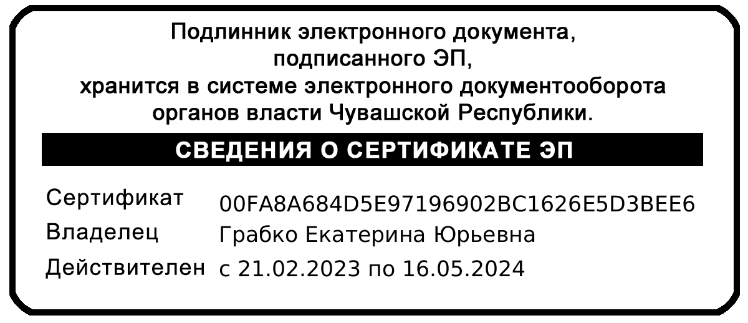 Ответственный исполнитель:Министерство цифрового развития, информационной политики и массовых коммуникаций Чувашской РеспубликиДата составления проекта Государственной программы:25 октября 2023 годаНепосредственный исполнитель Государственной программы:Министр цифрового развития, информационной политики и массовых коммуникаций Чувашской Республики 
 Степанов М.В.
 (т. 56-50-50, e-mail: digital100@cap.ru) Куратор государственной программы  Заместитель Председателя Кабинета Министров Чувашской Республики – министр экономического развития и имущественных отношений Чувашской Республики 
Д.И. КрасновОтветственный исполнитель государственной программы  Министерство цифрового развития, информационной политики и массовых коммуникаций Чувашской РеспубликиСоисполнители государственной программы Администрация Главы Чувашской Республики;Министерство здравоохранения Чувашской Республики;Министерство культуры, по делам национальностей и архивного дела Чувашской Республики;Министерство образования Чувашской Республики;Министерство природных ресурсов и экологии Чувашской Республики;Министерство промышленности и энергетики Чувашской Республики;Министерство сельского хозяйства Чувашской Республики;Министерство строительства, архитектуры и жилищно-коммунального хозяйства Чувашской Республики;Министерство транспорта и дорожного хозяйства Чувашской Республики;Министерство труда и социальной защиты Чувашской Республики;Министерство физической культуры и спорта Чувашской Республики;Министерство финансов Чувашской Республики;Министерство экономического развития и имущественных отношений Чувашской Республики;Государственный комитет Чувашской Республики по делам гражданской обороны и чрезвычайным ситуациям;Государственная ветеринарная служба Чувашской Республики;Государственная служба Чувашской Республики по делам юстиции;Государственная служба Чувашской Республики по конкурентной политике и тарифам;Государственная жилищная инспекция Чувашской Республики;Государственная инспекция по надзору за техническим состоянием самоходных машин и других видов техники Чувашской Республики;Полномочное представительство Чувашской Республики при Президенте Российской Федерации;АУ «ЦИТ» Минцифры Чувашии;АНО «Центр цифровой трансформации Чувашской Республики»;Государственный Совет Чувашской Республики (по согласованию)Участники государственной программы казенное учреждение Чувашской Республики «Республиканский центр бухгалтерского учета»;органы местного самоуправления (по согласованию)Направления (подпрограммы) ОтсутствуетЦели государственной программы  цель 1 – достижение «цифровой зрелости» ключевых отраслей экономики и социальной сферы, в том числе здравоохранения и образования, а также государственного управления Чувашской Республики;цель 2 – увеличение доли массовых социально значимых услуг, доступных в электронном виде, до 95 процентов;цель 3 – рост доли домохозяйств, которым обеспечена возможность широкополосного доступа к информационно-телекоммуникационной сети «Интернет», до 97 процентов;цель 4 – увеличение вложений в отечественные решения в сфере информационных технологий;цель 5 – создание устойчивой и безопасной информационно-телекоммуникационной инфраструктуры высокоскоростной передачи, обработки и хранения больших объемов данных, доступной для организаций и домохозяйств;цель 6 – создание условий для развития в Чувашской Республике информационного пространства с учетом потребностей общества в получении качественных и достоверных сведений на основе масштабного распространения информационно-телекоммуникационных технологий.Сроки и этапы реализации государственной программы 2019-2035 годы:I этап: 2019-2023 годы;II этап: 2024-2030 годы;III этап: 2031-2035 годыОбъемы финансового обеспечения государственной программы за весь период реализации и с разбивкой по годам реализации  прогнозируемый объем финансирования Государственной программы в 2019-2035 годах составляет 11248895,2 тыс. рублей, в том числе: в 2019-2023 годах – 3261771,3 тыс. рублей;в 2024 году – 876430,2 тыс. рублей; в 2025 году – 646426,7 тыс. рублей; в 2026 году – 646426,7 тыс. рублей;в 2027–2030 годах – 2585706,8 тыс. рублей; в 2031–2035 годах – 3232133,5 тыс. рублей. Связь с национальными целями развития Российской Федерации, целями Стратегии социально-экономического развития Чувашской Республики до 2035 года, государственной программой Российской Федерациигосударственная программа Российской Федерации «Информационное общество»№п/пНаименование показателя Уро-вень пока-зателя1Приз-нак возрас-тания/ убыва-нияЕди-ница изме-рения (по ОКЕИ) 2Базовое значение 3Базовое значение 3Значения показателя по годамЗначения показателя по годамЗначения показателя по годамЗначения показателя по годамЗначения показателя по годамЗначения показателя по годамДокумент 4Ответственный за достижение показателя Связь с показателями национальных целей развития, целей Стратегии до 2035 года 5Признак реали-зации в муни-ципальных образо-ванияхИнформационная система 6№п/пНаименование показателя Уро-вень пока-зателя1Приз-нак возрас-тания/ убыва-нияЕди-ница изме-рения (по ОКЕИ) 2значениегод202320242025202620302035Документ 4Ответственный за достижение показателя Связь с показателями национальных целей развития, целей Стратегии до 2035 года 5Признак реали-зации в муни-ципальных образо-ванияхИнформационная система 612234567 89101112131415161718Цель 1 – достижение «цифровой зрелости» ключевых отраслей экономики и социальной сферы, в том числе здравоохранения и образования, а также государственного управления Чувашской РеспубликиЦель 1 – достижение «цифровой зрелости» ключевых отраслей экономики и социальной сферы, в том числе здравоохранения и образования, а также государственного управления Чувашской РеспубликиЦель 1 – достижение «цифровой зрелости» ключевых отраслей экономики и социальной сферы, в том числе здравоохранения и образования, а также государственного управления Чувашской РеспубликиЦель 1 – достижение «цифровой зрелости» ключевых отраслей экономики и социальной сферы, в том числе здравоохранения и образования, а также государственного управления Чувашской РеспубликиЦель 1 – достижение «цифровой зрелости» ключевых отраслей экономики и социальной сферы, в том числе здравоохранения и образования, а также государственного управления Чувашской РеспубликиЦель 1 – достижение «цифровой зрелости» ключевых отраслей экономики и социальной сферы, в том числе здравоохранения и образования, а также государственного управления Чувашской РеспубликиЦель 1 – достижение «цифровой зрелости» ключевых отраслей экономики и социальной сферы, в том числе здравоохранения и образования, а также государственного управления Чувашской РеспубликиЦель 1 – достижение «цифровой зрелости» ключевых отраслей экономики и социальной сферы, в том числе здравоохранения и образования, а также государственного управления Чувашской РеспубликиЦель 1 – достижение «цифровой зрелости» ключевых отраслей экономики и социальной сферы, в том числе здравоохранения и образования, а также государственного управления Чувашской РеспубликиЦель 1 – достижение «цифровой зрелости» ключевых отраслей экономики и социальной сферы, в том числе здравоохранения и образования, а также государственного управления Чувашской РеспубликиЦель 1 – достижение «цифровой зрелости» ключевых отраслей экономики и социальной сферы, в том числе здравоохранения и образования, а также государственного управления Чувашской РеспубликиЦель 1 – достижение «цифровой зрелости» ключевых отраслей экономики и социальной сферы, в том числе здравоохранения и образования, а также государственного управления Чувашской РеспубликиЦель 1 – достижение «цифровой зрелости» ключевых отраслей экономики и социальной сферы, в том числе здравоохранения и образования, а также государственного управления Чувашской РеспубликиЦель 1 – достижение «цифровой зрелости» ключевых отраслей экономики и социальной сферы, в том числе здравоохранения и образования, а также государственного управления Чувашской РеспубликиЦель 1 – достижение «цифровой зрелости» ключевых отраслей экономики и социальной сферы, в том числе здравоохранения и образования, а также государственного управления Чувашской РеспубликиЦель 1 – достижение «цифровой зрелости» ключевых отраслей экономики и социальной сферы, в том числе здравоохранения и образования, а также государственного управления Чувашской РеспубликиЦель 1 – достижение «цифровой зрелости» ключевых отраслей экономики и социальной сферы, в том числе здравоохранения и образования, а также государственного управления Чувашской РеспубликиЦель 1 – достижение «цифровой зрелости» ключевых отраслей экономики и социальной сферы, в том числе здравоохранения и образования, а также государственного управления Чувашской Республики1.Достижение «цифровой зрелости» ключевых отраслей экономики и социальной сферы, в том числе здравоохранения и образования, а также государственного управленияДостижение «цифровой зрелости» ключевых отраслей экономики и социальной сферы, в том числе здравоохранения и образования, а также государственного управленияВДЛ, ГПвозрастаниепро-цент65202271,874,377,979,0100100Указ Президента РФ от 21 июля 2020 г. № 474 «О национальных целях развития Российской Федерации на период до 2030 года»Минцифры Чувашиидостижение «цифровой зрелости» ключевых отраслей экономики и социальной сферы, в том числе здравоохранения и образования, а также государственного управлениянетФедеральная государственная информационная система координации информатизацииДоля муниципальных округов и городских округов Чувашской Республики, обеспеченных сервисом высокоточного определения координат в государственной и местной системах координатДоля муниципальных округов и городских округов Чувашской Республики, обеспеченных сервисом высокоточного определения координат в государственной и местной системах координатГПвозрастаниепроцент1002022100100100100100100Закон Чувашской Республики от 26.11.2020 № 102Минцифры Чувашиисбалансированное пространственное развитиенетГосударственная информационная система обеспечения градостроительной деятельности Чувашской РеспубликиЦель 2 – увеличение доли массовых социально значимых услуг, доступных в электронном виде, до 95 процентовЦель 2 – увеличение доли массовых социально значимых услуг, доступных в электронном виде, до 95 процентовЦель 2 – увеличение доли массовых социально значимых услуг, доступных в электронном виде, до 95 процентовЦель 2 – увеличение доли массовых социально значимых услуг, доступных в электронном виде, до 95 процентовЦель 2 – увеличение доли массовых социально значимых услуг, доступных в электронном виде, до 95 процентовЦель 2 – увеличение доли массовых социально значимых услуг, доступных в электронном виде, до 95 процентовЦель 2 – увеличение доли массовых социально значимых услуг, доступных в электронном виде, до 95 процентовЦель 2 – увеличение доли массовых социально значимых услуг, доступных в электронном виде, до 95 процентовЦель 2 – увеличение доли массовых социально значимых услуг, доступных в электронном виде, до 95 процентовЦель 2 – увеличение доли массовых социально значимых услуг, доступных в электронном виде, до 95 процентовЦель 2 – увеличение доли массовых социально значимых услуг, доступных в электронном виде, до 95 процентовЦель 2 – увеличение доли массовых социально значимых услуг, доступных в электронном виде, до 95 процентовЦель 2 – увеличение доли массовых социально значимых услуг, доступных в электронном виде, до 95 процентовЦель 2 – увеличение доли массовых социально значимых услуг, доступных в электронном виде, до 95 процентовЦель 2 – увеличение доли массовых социально значимых услуг, доступных в электронном виде, до 95 процентовЦель 2 – увеличение доли массовых социально значимых услуг, доступных в электронном виде, до 95 процентовЦель 2 – увеличение доли массовых социально значимых услуг, доступных в электронном виде, до 95 процентовЦель 2 – увеличение доли массовых социально значимых услуг, доступных в электронном виде, до 95 процентовДоля региональных услуг, предоставляемых в субъекте Российской Федерации в электронном виде посредством ведомственной информационной системы с применением цифровых регламентов, от общего количества региональных услуг, предоставляемых посредством ведомственной информационной системы в субъекте Российской ФедерацииДоля региональных услуг, предоставляемых в субъекте Российской Федерации в электронном виде посредством ведомственной информационной системы с применением цифровых регламентов, от общего количества региональных услуг, предоставляемых посредством ведомственной информационной системы в субъекте Российской ФедерацииГПвозрастаниепроцент30202260100ххххУказ Президента РФ от 21 июля 2020 г. № 474 «О национальных целях развития Российской Федерации на период до 2030 года»Минцифры Чувашии увеличение доли массовых социально значимых услуг, доступных в электронном виде, до 95 процентовнетФедеральная государственная информационная система «Федеральный реестр государственных и муниципальных услуг (функций)»Цель 3 - рост доли домохозяйств, которым обеспечена возможность широкополосного доступа к информационно-телекоммуникационной сети «Интернет», до 97 процентовЦель 3 - рост доли домохозяйств, которым обеспечена возможность широкополосного доступа к информационно-телекоммуникационной сети «Интернет», до 97 процентовЦель 3 - рост доли домохозяйств, которым обеспечена возможность широкополосного доступа к информационно-телекоммуникационной сети «Интернет», до 97 процентовЦель 3 - рост доли домохозяйств, которым обеспечена возможность широкополосного доступа к информационно-телекоммуникационной сети «Интернет», до 97 процентовЦель 3 - рост доли домохозяйств, которым обеспечена возможность широкополосного доступа к информационно-телекоммуникационной сети «Интернет», до 97 процентовЦель 3 - рост доли домохозяйств, которым обеспечена возможность широкополосного доступа к информационно-телекоммуникационной сети «Интернет», до 97 процентовЦель 3 - рост доли домохозяйств, которым обеспечена возможность широкополосного доступа к информационно-телекоммуникационной сети «Интернет», до 97 процентовЦель 3 - рост доли домохозяйств, которым обеспечена возможность широкополосного доступа к информационно-телекоммуникационной сети «Интернет», до 97 процентовЦель 3 - рост доли домохозяйств, которым обеспечена возможность широкополосного доступа к информационно-телекоммуникационной сети «Интернет», до 97 процентовЦель 3 - рост доли домохозяйств, которым обеспечена возможность широкополосного доступа к информационно-телекоммуникационной сети «Интернет», до 97 процентовЦель 3 - рост доли домохозяйств, которым обеспечена возможность широкополосного доступа к информационно-телекоммуникационной сети «Интернет», до 97 процентовЦель 3 - рост доли домохозяйств, которым обеспечена возможность широкополосного доступа к информационно-телекоммуникационной сети «Интернет», до 97 процентовЦель 3 - рост доли домохозяйств, которым обеспечена возможность широкополосного доступа к информационно-телекоммуникационной сети «Интернет», до 97 процентовЦель 3 - рост доли домохозяйств, которым обеспечена возможность широкополосного доступа к информационно-телекоммуникационной сети «Интернет», до 97 процентовЦель 3 - рост доли домохозяйств, которым обеспечена возможность широкополосного доступа к информационно-телекоммуникационной сети «Интернет», до 97 процентовЦель 3 - рост доли домохозяйств, которым обеспечена возможность широкополосного доступа к информационно-телекоммуникационной сети «Интернет», до 97 процентовЦель 3 - рост доли домохозяйств, которым обеспечена возможность широкополосного доступа к информационно-телекоммуникационной сети «Интернет», до 97 процентовЦель 3 - рост доли домохозяйств, которым обеспечена возможность широкополосного доступа к информационно-телекоммуникационной сети «Интернет», до 97 процентовЧисло домашних хозяйств, имеющих широкополосный доступ к информационно-телекоммуникационной сети "Интернет", в расчете на 100 домашних хозяйствГПГПвозрастаниеединиц822022838485869797Указ Президента РФ от 21 июля 2020 г. № 474
«О национальных целях развития Российской Федерации на период до 2030 года»Минцифры Чувашиирост доли домохозяйств, которым обеспечена возможность широкополосного доступа к информационно-телекоммуникационной сети «Интернет», до 97 процентовнетЕдиная межведомственная информационно-статистическая системаЦель 4 – увеличение вложений в отечественные решения в сфере информационных технологий Цель 4 – увеличение вложений в отечественные решения в сфере информационных технологий Цель 4 – увеличение вложений в отечественные решения в сфере информационных технологий Цель 4 – увеличение вложений в отечественные решения в сфере информационных технологий Цель 4 – увеличение вложений в отечественные решения в сфере информационных технологий Цель 4 – увеличение вложений в отечественные решения в сфере информационных технологий Цель 4 – увеличение вложений в отечественные решения в сфере информационных технологий Цель 4 – увеличение вложений в отечественные решения в сфере информационных технологий Цель 4 – увеличение вложений в отечественные решения в сфере информационных технологий Цель 4 – увеличение вложений в отечественные решения в сфере информационных технологий Цель 4 – увеличение вложений в отечественные решения в сфере информационных технологий Цель 4 – увеличение вложений в отечественные решения в сфере информационных технологий Цель 4 – увеличение вложений в отечественные решения в сфере информационных технологий Цель 4 – увеличение вложений в отечественные решения в сфере информационных технологий Цель 4 – увеличение вложений в отечественные решения в сфере информационных технологий Цель 4 – увеличение вложений в отечественные решения в сфере информационных технологий Цель 4 – увеличение вложений в отечественные решения в сфере информационных технологий Цель 4 – увеличение вложений в отечественные решения в сфере информационных технологий Среднесписочная численность работников (без внешних совместителей) организаций в Чувашской Республике, осуществляющих деятельность в области информации и связи, за отчетный год по сравнению с предыдущим периодомГПГПвозрастаниепро-цент1002022102102102102102102Закон Чувашской Республики от 26.11.2020 № 102Минцифры ЧувашииДоля продукции высокотехнологичных и наукоемких отраслей экономики в валовом региональном продуктенетЕдиная межведомственная информационно-статистическая системаКоличество созданных высокопроизводительных рабочих мест - замещенных рабочих мест предприятий (организаций), на которых среднемесячная заработная плата работников равна или превышает установленную величину критерия (пороговое значение)РПРПвозрастаниеЕдиница7520226090ххххУказ Президента РФ от 21 июля 2020 г. № 474 «О национальных целях развития Российской Федерации на период до 2030 года»Минцифры Чувашии, исполнительные органы Чувашской Республикидостижение «цифровой зрелости» ключевых отраслей экономики и социальной сферы, в том числе здравоохранения и образования, а также государственного управлениянетСистема электронного документо-оборотаКоличество созданных и доработанных информационных систем (цифровых платформ) и программных комплексов для организации высокопроизводительных рабочих местРПРПвозрастаниеЕдиница8202288ххххУказ Президента РФ от 21 июля 2020 г. № 474 «О национальных целях развития Российской Федерации на период до 2030 года»Минцифры Чувашии, исполнительные органы Чувашской Республикидостижение «цифровой зрелости» ключевых отраслей экономики и социальной сферы, в том числе здравоохранения и образования, а также государственного управлениянетСистема электронного документо-оборотаЦель 5 - создание устойчивой и безопасной информационно-телекоммуникационной инфраструктуры высокоскоростной передачи, обработки и хранения больших объемов данных, доступной для организаций и домохозяйствЦель 5 - создание устойчивой и безопасной информационно-телекоммуникационной инфраструктуры высокоскоростной передачи, обработки и хранения больших объемов данных, доступной для организаций и домохозяйствЦель 5 - создание устойчивой и безопасной информационно-телекоммуникационной инфраструктуры высокоскоростной передачи, обработки и хранения больших объемов данных, доступной для организаций и домохозяйствЦель 5 - создание устойчивой и безопасной информационно-телекоммуникационной инфраструктуры высокоскоростной передачи, обработки и хранения больших объемов данных, доступной для организаций и домохозяйствЦель 5 - создание устойчивой и безопасной информационно-телекоммуникационной инфраструктуры высокоскоростной передачи, обработки и хранения больших объемов данных, доступной для организаций и домохозяйствЦель 5 - создание устойчивой и безопасной информационно-телекоммуникационной инфраструктуры высокоскоростной передачи, обработки и хранения больших объемов данных, доступной для организаций и домохозяйствЦель 5 - создание устойчивой и безопасной информационно-телекоммуникационной инфраструктуры высокоскоростной передачи, обработки и хранения больших объемов данных, доступной для организаций и домохозяйствЦель 5 - создание устойчивой и безопасной информационно-телекоммуникационной инфраструктуры высокоскоростной передачи, обработки и хранения больших объемов данных, доступной для организаций и домохозяйствЦель 5 - создание устойчивой и безопасной информационно-телекоммуникационной инфраструктуры высокоскоростной передачи, обработки и хранения больших объемов данных, доступной для организаций и домохозяйствЦель 5 - создание устойчивой и безопасной информационно-телекоммуникационной инфраструктуры высокоскоростной передачи, обработки и хранения больших объемов данных, доступной для организаций и домохозяйствЦель 5 - создание устойчивой и безопасной информационно-телекоммуникационной инфраструктуры высокоскоростной передачи, обработки и хранения больших объемов данных, доступной для организаций и домохозяйствЦель 5 - создание устойчивой и безопасной информационно-телекоммуникационной инфраструктуры высокоскоростной передачи, обработки и хранения больших объемов данных, доступной для организаций и домохозяйствЦель 5 - создание устойчивой и безопасной информационно-телекоммуникационной инфраструктуры высокоскоростной передачи, обработки и хранения больших объемов данных, доступной для организаций и домохозяйствЦель 5 - создание устойчивой и безопасной информационно-телекоммуникационной инфраструктуры высокоскоростной передачи, обработки и хранения больших объемов данных, доступной для организаций и домохозяйствЦель 5 - создание устойчивой и безопасной информационно-телекоммуникационной инфраструктуры высокоскоростной передачи, обработки и хранения больших объемов данных, доступной для организаций и домохозяйствЦель 5 - создание устойчивой и безопасной информационно-телекоммуникационной инфраструктуры высокоскоростной передачи, обработки и хранения больших объемов данных, доступной для организаций и домохозяйствЦель 5 - создание устойчивой и безопасной информационно-телекоммуникационной инфраструктуры высокоскоростной передачи, обработки и хранения больших объемов данных, доступной для организаций и домохозяйствЦель 5 - создание устойчивой и безопасной информационно-телекоммуникационной инфраструктуры высокоскоростной передачи, обработки и хранения больших объемов данных, доступной для организаций и домохозяйств5.Доля аттестованных государственных информационных системГПГПвозрастаниепро-цент1002022100100100100100100Указ Президента РФ от 7 мая 2018 г. № 204
«О национальных целях и стратегических задачах развития Российской Федерации на период до 2024 года»Минцифры Чувашиисоздание устойчивой и безопасной информационно-телекоммуникационной инфраструктуры высокоскоростной передачи, обработки и хранения больших объемов данных, доступной для всех организаций и домохозяйствнетФедеральная государственная информационная система координации информатизацииСредний срок простоя государственных информационных систем в результате компьютерных атакГПГПубываниечас652022656463626060Указ Президента РФ от 7 мая 2018 г. № 204
«О национальных целях и стратегических задачах развития Российской Федерации на период до 2024 года»Минцифры Чувашиисоздание устойчивой и безопасной информационно-телекоммуникационной инфраструктуры высокоскоростной передачи, обработки и хранения больших объемов данных, доступной для всех организаций и домохозяйствнетИнформационная система единого центра мониторинга компьютерных атак и обнаружения вторженийЦель 6 – создание условий для развития в Чувашской Республике информационного пространства с учетом потребностей общества в получении качественных и достоверных сведений на основе масштабного распространения информационно-телекоммуникационных технологийЦель 6 – создание условий для развития в Чувашской Республике информационного пространства с учетом потребностей общества в получении качественных и достоверных сведений на основе масштабного распространения информационно-телекоммуникационных технологийЦель 6 – создание условий для развития в Чувашской Республике информационного пространства с учетом потребностей общества в получении качественных и достоверных сведений на основе масштабного распространения информационно-телекоммуникационных технологийЦель 6 – создание условий для развития в Чувашской Республике информационного пространства с учетом потребностей общества в получении качественных и достоверных сведений на основе масштабного распространения информационно-телекоммуникационных технологийЦель 6 – создание условий для развития в Чувашской Республике информационного пространства с учетом потребностей общества в получении качественных и достоверных сведений на основе масштабного распространения информационно-телекоммуникационных технологийЦель 6 – создание условий для развития в Чувашской Республике информационного пространства с учетом потребностей общества в получении качественных и достоверных сведений на основе масштабного распространения информационно-телекоммуникационных технологийЦель 6 – создание условий для развития в Чувашской Республике информационного пространства с учетом потребностей общества в получении качественных и достоверных сведений на основе масштабного распространения информационно-телекоммуникационных технологийЦель 6 – создание условий для развития в Чувашской Республике информационного пространства с учетом потребностей общества в получении качественных и достоверных сведений на основе масштабного распространения информационно-телекоммуникационных технологийЦель 6 – создание условий для развития в Чувашской Республике информационного пространства с учетом потребностей общества в получении качественных и достоверных сведений на основе масштабного распространения информационно-телекоммуникационных технологийЦель 6 – создание условий для развития в Чувашской Республике информационного пространства с учетом потребностей общества в получении качественных и достоверных сведений на основе масштабного распространения информационно-телекоммуникационных технологийЦель 6 – создание условий для развития в Чувашской Республике информационного пространства с учетом потребностей общества в получении качественных и достоверных сведений на основе масштабного распространения информационно-телекоммуникационных технологийЦель 6 – создание условий для развития в Чувашской Республике информационного пространства с учетом потребностей общества в получении качественных и достоверных сведений на основе масштабного распространения информационно-телекоммуникационных технологийЦель 6 – создание условий для развития в Чувашской Республике информационного пространства с учетом потребностей общества в получении качественных и достоверных сведений на основе масштабного распространения информационно-телекоммуникационных технологийЦель 6 – создание условий для развития в Чувашской Республике информационного пространства с учетом потребностей общества в получении качественных и достоверных сведений на основе масштабного распространения информационно-телекоммуникационных технологийЦель 6 – создание условий для развития в Чувашской Республике информационного пространства с учетом потребностей общества в получении качественных и достоверных сведений на основе масштабного распространения информационно-телекоммуникационных технологийЦель 6 – создание условий для развития в Чувашской Республике информационного пространства с учетом потребностей общества в получении качественных и достоверных сведений на основе масштабного распространения информационно-телекоммуникационных технологийЦель 6 – создание условий для развития в Чувашской Республике информационного пространства с учетом потребностей общества в получении качественных и достоверных сведений на основе масштабного распространения информационно-телекоммуникационных технологийЦель 6 – создание условий для развития в Чувашской Республике информационного пространства с учетом потребностей общества в получении качественных и достоверных сведений на основе масштабного распространения информационно-телекоммуникационных технологий6.Доля детских, юношеских и образовательных программ в общем объеме вещания Национального телевидения Чувашии - Чаваш ЕнДоля детских, юношеских и образовательных программ в общем объеме вещания Национального телевидения Чувашии - Чаваш ЕнГПсохранениепроцент25,882022252525252525Указ Президента РФ от 21 июля 2020 г. № 474
«О национальных целях развития Российской Федерации на период до 2030 года»Минцифры Чувашии, АУ «НТРК Чувашии» Минцифры Чувашиисоздание условий для воспитания гармонично развитой и социально ответственной личности на основе духовно-нравственных ценностей народов Российской Федерации, исторических и национально-культурных традицийнетСистема электронного документо-оборотаДоля детских, юношеских и образовательных программ в общем объеме вещания  Национального радио Чувашии - Чаваш Ен Доля детских, юношеских и образовательных программ в общем объеме вещания  Национального радио Чувашии - Чаваш Ен ГПсохранениепроцент25,012022252525252525Указ Президента РФ от 21 июля 2020 г. № 474
«О национальных целях развития Российской Федерации на период до 2030 года»Минцифры Чувашии, АУ «НТРК Чувашии» Минцифры Чувашиисоздание условий для воспитания гармонично развитой и социально ответственной личности на основе духовно-нравственных ценностей народов Российской Федерации, исторических и национально-культурных традицийнетСистема электронного документо-оборотаДоля детских, юношеских и образовательных программ в общем объеме вещания «Таван радио» Доля детских, юношеских и образовательных программ в общем объеме вещания «Таван радио» ГПсохранениепроцент15,172022151515151515Указ Президента РФ от 21 июля 2020 г. № 474
«О национальных целях развития Российской Федерации на период до 2030 года»Минцифры Чувашии, АУ «НТРК Чувашии» Минцифры Чувашиисоздание условий для воспитания гармонично развитой и социально ответственной личности на основе духовно-нравственных ценностей народов Российской Федерации, исторических и национально-культурных традицийнетСистема электронного документо-оборота№п/пЗадачи структурного элемента Краткое описание ожидаемых эффектов от реализации задачи структурного элемента 1Связь с показателями ГПСвязь с показателями ГП123441.Региональный проект «Информационная инфраструктура»Региональный проект «Информационная инфраструктура»Региональный проект «Информационная инфраструктура»Региональный проект «Информационная инфраструктура»Ответственный за реализацию: Министерство цифрового развития информационных технологий и массовых коммуникацийСрок реализации: 01.01.2019-31.12.2035Срок реализации: 01.01.2019-31.12.2035Срок реализации: 01.01.2019-31.12.20351.1.Обеспечение эффективного функционирования и развитие комплекса информационно-телекоммуникационной инфраструктуры органов государственной власти Чувашской Республики и органов местного самоуправленияСоздание устойчивой и безопасной информационно-телекоммуникационной инфраструктуры высокоскоростной передачи, обработки и хранения данных, доступной для организаций и домохозяйствЧисло домашних хозяйств, имеющих широкополосный доступ к информационно-телекоммуникационной сети "Интернет", в расчете на 100 домашних хозяйствЧисло домашних хозяйств, имеющих широкополосный доступ к информационно-телекоммуникационной сети "Интернет", в расчете на 100 домашних хозяйств2.Региональный проект «Информационная безопасность»Региональный проект «Информационная безопасность»Региональный проект «Информационная безопасность»Региональный проект «Информационная безопасность»Ответственный за реализацию: Министерство цифрового развития информационных технологий и массовых коммуникацийСрок реализации: 01.01.2019-31.12.2035Срок реализации: 01.01.2019-31.12.2035Срок реализации: 01.01.2019-31.12.20352.1.Создание и развитие условий для обеспечения безопасности информационных систем и компонентов информационной инфраструктуры, их защиты и сохранности, соответствия требованиям безопасности информацииМодернизация и эксплуатация системы защиты информационных систем, используемых исполнительными органами Чувашской Республики и органами местного самоуправления.Уменьшение срока простоя государственных информационных систем в результате компьютерных атак до 60%.Средний срок простоя государственных информационных систем в результате компьютерных атакСредний срок простоя государственных информационных систем в результате компьютерных атак2.2Использование преимущественно отечественного программного обеспечения исполнительными органами Чувашской Республики и органами местного самоуправленияУвеличение доли расходов на закупки и/или аренду отечественного программного обеспечения и платформ от общих расходов на закупку или аренду программного обеспечения до 95%.Доля расходов на закупки и (или) аренду отечественного программного обеспечения и платформ от общих расходов на закупки или аренду программного обеспеченияДоля расходов на закупки и (или) аренду отечественного программного обеспечения и платформ от общих расходов на закупки или аренду программного обеспечения3.Региональный проект «Модернизация процессов предоставления региональных услуг с применением цифровых регламентов в автоматизированном виде»Региональный проект «Модернизация процессов предоставления региональных услуг с применением цифровых регламентов в автоматизированном виде»Региональный проект «Модернизация процессов предоставления региональных услуг с применением цифровых регламентов в автоматизированном виде»Региональный проект «Модернизация процессов предоставления региональных услуг с применением цифровых регламентов в автоматизированном виде»Ответственный за реализацию: Министерство цифрового развития информационных технологий и массовых коммуникацийСрок реализации: 01.01.2022-31.12.2024Срок реализации: 01.01.2022-31.12.2024Срок реализации: 01.01.2022-31.12.20243.1.Развитие механизмов получения государственных и муниципальных услуг в электронном видеЦифровизация процессов предоставления государственных услуг и исполнения государственных функций государственными органами властиДоля региональных услуг, предоставляемых в субъекте Российской Федерации в электронном виде посредством ведомственной информационной системы с применением цифровых регламентов, от общего количества региональных услуг, предоставляемых посредством ведомственной информационной системы в субъекте Российской ФедерацииДоля региональных услуг, предоставляемых в субъекте Российской Федерации в электронном виде посредством ведомственной информационной системы с применением цифровых регламентов, от общего количества региональных услуг, предоставляемых посредством ведомственной информационной системы в субъекте Российской Федерации4.Региональный проект «Создание цифровой экосистемы Чувашской Республики»Региональный проект «Создание цифровой экосистемы Чувашской Республики»Региональный проект «Создание цифровой экосистемы Чувашской Республики»Региональный проект «Создание цифровой экосистемы Чувашской Республики»Ответственный за реализацию: Министерство цифрового развития информационных технологий и массовых коммуникацийСрок реализации: 01.01.2022-31.12.2024Срок реализации: 01.01.2022-31.12.2024Срок реализации: 01.01.2022-31.12.20244.1.Реализация мероприятий по цифровой трансформации отраслей экономики, социальной сферы и государственного управления Чувашской Республики в рамках индивидуальной программы социально-экономического развития Чувашской РеспубликиВнедрение проектов цифровой трансформации в ключевых отраслях экономики и социальной сферы, в том числе здравоохранения и образования, а также государственного управленияКоличество созданных высокопроизводительных рабочих мест - замещенных рабочих мест предприятий (организаций), на которых среднемесячная заработная плата работников равна или превышает установленную величину критерия (пороговое значение)Количество созданных высокопроизводительных рабочих мест - замещенных рабочих мест предприятий (организаций), на которых среднемесячная заработная плата работников равна или превышает установленную величину критерия (пороговое значение)5.Региональный проект «Цифровое государственное управление»Региональный проект «Цифровое государственное управление»Региональный проект «Цифровое государственное управление»Региональный проект «Цифровое государственное управление»Ответственный за реализацию: Министерство цифрового развития информационных технологий и массовых коммуникацийСрок реализации: 01.01.2019-31.12.2035Срок реализации: 01.01.2019-31.12.2035Срок реализации: 01.01.2019-31.12.20355.1Внедрение цифровых технологий и платформенных решений в сферах государственного управления и оказания государственных услуг, в том числе в интересах населения и субъектов малого и среднего предпринимательстваОбеспечение удовлетворенности граждан качеством предоставления массовых социально значимых государственных и муниципальных услуг в электронном виде с использованием федеральной государственной информационной системы «Единый портал государственных и муниципальных услуг (функций)»Обеспечение удовлетворенности граждан качеством предоставления массовых социально значимых государственных и муниципальных услуг в электронном виде с использованием федеральной государственной информационной системы «Единый портал государственных и муниципальных услуг (функций)»Достижение «цифровой зрелости» ключевых отраслей экономики и социальной сферы, в том числе здравоохранения и образования, а также государственного управления6.Региональный проект «Цифровые технологии»Региональный проект «Цифровые технологии»Региональный проект «Цифровые технологии»Региональный проект «Цифровые технологии»Ответственный за реализацию: Министерство цифрового развития информационных технологий и массовых коммуникацийСрок реализации: 01.01.2019-31.12.2035Срок реализации: 01.01.2019-31.12.2035Срок реализации: 01.01.2019-31.12.20356.1Создание в Чувашской Республике «сквозных» цифровых технологий, а также формирование спроса на систему финансирования проектов по разработке и внедрению цифровых технологий и платформенных решенийОрганизация первой очереди отбора проектов по внедрению отечественных продуктов, сервисов и платформенных решений, созданных на базе «сквозных» цифровых технологий и востребованных к масштабированию в других субъектах России, а также информирование организаций, разрабатывающих продукты, сервисы и платформенные решения для цифровой трансформации приоритетных отраслей экономики и социальной сферы, о грантовых конкурсах и возможности льготного кредитования ИТ-компаний.Увеличение вложений в отечественные решения в сфере информационных технологий Увеличение вложений в отечественные решения в сфере информационных технологий 7.Комплекс процессных мероприятий «Развитие электронного правительства»Комплекс процессных мероприятий «Развитие электронного правительства»Комплекс процессных мероприятий «Развитие электронного правительства»Комплекс процессных мероприятий «Развитие электронного правительства»Ответственный за реализацию: Министерство цифрового развития информационных технологий и массовых коммуникацийСрок реализации: 01.01.2024-31.12.2035Срок реализации: 01.01.2024-31.12.2035Срок реализации: 01.01.2024-31.12.20357.1.Обеспечение деятельности автономной некоммерческой организации «Центр цифровой трансформации Чувашской РеспубликиПрименение в органах государственной власти Чувашской Республики новых технологий, обеспечивающих повышение качества государственного управления, совершенствование механизмов электронной демократии, создание основанных на информационных и коммуникационных технологиях систем управления и мониторинга во всех сферах общественной жизни Достижение «цифровой зрелости» ключевых отраслей экономики и социальной сферы, в том числе здравоохранения и образования, а также государственного управленияДостижение «цифровой зрелости» ключевых отраслей экономики и социальной сферы, в том числе здравоохранения и образования, а также государственного управления7.2.Создание, модернизация и эксплуатация прикладных информационных систем поддержки выполнения (оказания) исполнительными органами Чувашской Республики и органами местного самоуправления основных функций (услуг)Обеспечено функционирование инфраструктуры электронного правительства Чувашской Республики;обеспечена бесперебойная работа государственных информационных систем Чувашской Республики, включая ее создание, сопровождение, эксплуатацию, модернизациюДостижение «цифровой зрелости» ключевых отраслей экономики и социальной сферы, в том числе здравоохранения и образования, а также государственного управленияДостижение «цифровой зрелости» ключевых отраслей экономики и социальной сферы, в том числе здравоохранения и образования, а также государственного управления8.Комплекс процессных мероприятий «Массовые коммуникации»Комплекс процессных мероприятий «Массовые коммуникации»Комплекс процессных мероприятий «Массовые коммуникации»Комплекс процессных мероприятий «Массовые коммуникации»Ответственный за реализацию: Министерство цифрового развития, информационной политики и массовых коммуникаций Чувашской РеспубликиСрок реализации: 01.01.2024 - 31.12.2035Срок реализации: 01.01.2024 - 31.12.2035Срок реализации: 01.01.2024 - 31.12.20358.1.Создание условий для повышения качества предоставляемых жителям Чувашской Республики информационных услуг, обеспечение прав граждан в сфере информации и расширение информационного пространстваСоздана эффективная система массовых коммуникаций, выработаны механизмы государственной поддержки средств массовой информации, предоставляемой на конкурсной основе, обеспечен системный подход к освещению в средствах массовой информации социально значимых темДоля детских, юношеских и образовательных программ в общем объеме вещания Национального телевидения Чувашии - Чаваш Ен;Доля детских, юношеских и образовательных программ в общем объеме вещания Национального радио Чувашии - Чаваш Ен;Доля детских, юношеских и образовательных программ в общем объеме вещания «Таван радио»Доля детских, юношеских и образовательных программ в общем объеме вещания Национального телевидения Чувашии - Чаваш Ен;Доля детских, юношеских и образовательных программ в общем объеме вещания Национального радио Чувашии - Чаваш Ен;Доля детских, юношеских и образовательных программ в общем объеме вещания «Таван радио»Наименование государственной программы, структурного элемента/ источник финансового обеспечения Объем финансового обеспечения по годам реализации, тыс. рублейОбъем финансового обеспечения по годам реализации, тыс. рублейОбъем финансового обеспечения по годам реализации, тыс. рублейОбъем финансового обеспечения по годам реализации, тыс. рублейОбъем финансового обеспечения по годам реализации, тыс. рублейОбъем финансового обеспечения по годам реализации, тыс. рублейОбъем финансового обеспечения по годам реализации, тыс. рублейНаименование государственной программы, структурного элемента/ источник финансового обеспечения 2019-20232024202520262027-20302031-2035Всего12345678Государственная программа «Цифровое общество Чувашии» (всего), в том числе:3261771,3876430,2646426,7646426,72585706,83232133,511248895,2федеральный бюджет178464,2128713,90,00,00,00,0307178,1республиканский бюджет Чувашской Республики3068007,1747516,3646326,7646326,72585306,83231633,510925117,1местные бюджетыхххххххбюджеты территориальных государственных внебюджетных фондовхххххххвнебюджетные источники15300,0200,0100,0100,0400,0500,016600,0Справочно: объем налоговых расходов республиканского бюджета Чувашской РеспубликихххххххРегиональный проект «Информационная инфраструктура» (всего),в том числе:х17393,74329,84329,817319,221649,065021,5республиканский бюджет Чувашской Республиких17393,74329,84329,817319,221649,065021,5Региональный проект «Информационная безопасность» (всего),в том числе:х65378,062202,562202,5248810,0311012,5749605,5республиканский бюджет Чувашской Республиких65378,062202,562202,5248810,0311012,5749605,5Региональный проект «Цифровое государственное управление» (всего),в том числе:х0,00,00,00,00,00,0республиканский бюджет Чувашской Республиких0,00,00,00,00,00,0Региональный проект «Цифровые технологии» (всего),в том числе:х0,00,00,00,00,00,0республиканский бюджет Чувашской Республиких0,00,00,00,00,00,0Региональный проект «Модернизация процессов предоставления региональных услуг с применением цифровых регламентов в автоматизированном виде» (всего),в том числе:х4317,10,00,00,00,04317,1федеральный бюджетх4273,90,00,00,00,04273,9республиканский бюджет Чувашской Республиких43,20,00,00,00,043,2Региональный проект «Создание цифровой экосистемы Чувашской Республики» (всего),в том числе:х125697,00,00,00,00,0125697,0федеральный бюджетх124440,00,00,00,00,0124440,0республиканский бюджет Чувашской Республиких1257,00,00,00,00,01257,0Комплекс процессных мероприятий «Развитие электронного правительства» (всего),в том числе:х464973,3381997,6381997,61527990,41909988,04666946,9республиканский бюджет Чувашской Республиких464773,3381897,6381897,61527590,41909488,04665646,9внебюджетные источниких200,0100,0100,0400,0500,01300,0Комплекс процессных мероприятий «Массовые коммуникации» (всего),в том числе:х167367,0166154,7166154,7664618,8830773,51995068,7республиканский бюджет Чувашской Республиких167367,0166154,7166154,7664618,8830773,51995068,7Комплекс процессных мероприятий «Обеспечение реализации государственной программы Чувашской Республики «Цифровое общество Чувашии», (всего),в том числе:х31304,131742,131742,1126968,4158710,5380467,2республиканский бюджет Чувашской Республиких31304,131742,131742,1126968,4158710,5380467,2Краткое наименование регионального проекта«Модернизация процессов предоставления региональных услуг»«Модернизация процессов предоставления региональных услуг»Срокреализации проекта01.01.202231.12.2024Куратор регионального проектаСтепанов М.В.Степанов М.В.Министр цифрового развития информационных технологий и массовых коммуникацийМинистр цифрового развития информационных технологий и массовых коммуникацийМинистр цифрового развития информационных технологий и массовых коммуникацийСоисполнитель регионального проектаУчастники ведомственного проектаМинистерство труда и социальной защиты Чувашской Республики, Министерство природных ресурсов и экологии Чувашской Республики, Государственная инспекция по надзору за техническим состоянием самоходных машин и других видов техники Чувашской РеспубликиМинистерство труда и социальной защиты Чувашской Республики, Министерство природных ресурсов и экологии Чувашской Республики, Государственная инспекция по надзору за техническим состоянием самоходных машин и других видов техники Чувашской РеспубликиМинистерство труда и социальной защиты Чувашской Республики, Министерство природных ресурсов и экологии Чувашской Республики, Государственная инспекция по надзору за техническим состоянием самоходных машин и других видов техники Чувашской РеспубликиРуководитель (регионального) ведомственного проектаГрабко Е.Ю.Грабко Е.Ю.заместитель министра цифрового развития информационных технологий и массовых коммуникацийзаместитель министра цифрового развития информационных технологий и массовых коммуникацийзаместитель министра цифрового развития информационных технологий и массовых коммуникацийАдминистратор (регионального) ведомственного проектаМасленников А.Г.Масленников А.Г.Начальник отдела внедрения информационных технологий министерства цифрового развития информационных технологий и массовых коммуникацийНачальник отдела внедрения информационных технологий министерства цифрового развития информационных технологий и массовых коммуникацийНачальник отдела внедрения информационных технологий министерства цифрового развития информационных технологий и массовых коммуникацийСвязь с государственной программой Российской Федерации, государственной   программой Чувашской Республики1.Государственная программа Чувашской Республики«Цифровое общество Чувашии», утвержденная постановлением Кабинета Министров Чувашской Республики от 10 октября 2018 г. № 402 «О государственной программе Чувашской Республики «Цифровое общество Чувашии»«Цифровое общество Чувашии», утвержденная постановлением Кабинета Министров Чувашской Республики от 10 октября 2018 г. № 402 «О государственной программе Чувашской Республики «Цифровое общество Чувашии»«Цифровое общество Чувашии», утвержденная постановлением Кабинета Министров Чувашской Республики от 10 октября 2018 г. № 402 «О государственной программе Чувашской Республики «Цифровое общество Чувашии»Связь с государственной программой Российской Федерации, государственной   программой Чувашской Республики  2.Государственная программа Российской Федерации«Информационное общество», утвержденная постановлением Правительства Российской Федерации от 15 апреля 2014 г. № 313 «Об утверждении государственной программы Российской Федерации «Информационное общество»«Информационное общество», утвержденная постановлением Правительства Российской Федерации от 15 апреля 2014 г. № 313 «Об утверждении государственной программы Российской Федерации «Информационное общество»«Информационное общество», утвержденная постановлением Правительства Российской Федерации от 15 апреля 2014 г. № 313 «Об утверждении государственной программы Российской Федерации «Информационное общество»№ п/пПоказатели ведомственного проектаУровень показа-теляЕдиница измерения(по ОКЕИ)Базовое значениеБазовое значениеПериод, годПериод, годПериод, годПериод, годПериод, годПризнак возрастания/убыванияНарастающий итогДекомпозиция на муниципальные образованияИнформационная система (источник данных)№ п/пПоказатели ведомственного проектаУровень показа-теляЕдиница измерения(по ОКЕИ)значениегод20232024202520262035Признак возрастания/убыванияНарастающий итогДекомпозиция на муниципальные образованияИнформационная система (источник данных)1234567891011121314151.Задача: развитие сервисов электронного правительства, переход к оказанию государственных (муниципальных) услуг (функций), иных услуг (сервисов) и сведений в электронном виде, расширение использования информационно-телекоммуникационных технологий для предоставления государственных и муниципальных услуг бюджетными учреждениями, а также социально значимых услуг государственными и муниципальными предприятиями.Задача: развитие сервисов электронного правительства, переход к оказанию государственных (муниципальных) услуг (функций), иных услуг (сервисов) и сведений в электронном виде, расширение использования информационно-телекоммуникационных технологий для предоставления государственных и муниципальных услуг бюджетными учреждениями, а также социально значимых услуг государственными и муниципальными предприятиями.Задача: развитие сервисов электронного правительства, переход к оказанию государственных (муниципальных) услуг (функций), иных услуг (сервисов) и сведений в электронном виде, расширение использования информационно-телекоммуникационных технологий для предоставления государственных и муниципальных услуг бюджетными учреждениями, а также социально значимых услуг государственными и муниципальными предприятиями.Задача: развитие сервисов электронного правительства, переход к оказанию государственных (муниципальных) услуг (функций), иных услуг (сервисов) и сведений в электронном виде, расширение использования информационно-телекоммуникационных технологий для предоставления государственных и муниципальных услуг бюджетными учреждениями, а также социально значимых услуг государственными и муниципальными предприятиями.Задача: развитие сервисов электронного правительства, переход к оказанию государственных (муниципальных) услуг (функций), иных услуг (сервисов) и сведений в электронном виде, расширение использования информационно-телекоммуникационных технологий для предоставления государственных и муниципальных услуг бюджетными учреждениями, а также социально значимых услуг государственными и муниципальными предприятиями.Задача: развитие сервисов электронного правительства, переход к оказанию государственных (муниципальных) услуг (функций), иных услуг (сервисов) и сведений в электронном виде, расширение использования информационно-телекоммуникационных технологий для предоставления государственных и муниципальных услуг бюджетными учреждениями, а также социально значимых услуг государственными и муниципальными предприятиями.Задача: развитие сервисов электронного правительства, переход к оказанию государственных (муниципальных) услуг (функций), иных услуг (сервисов) и сведений в электронном виде, расширение использования информационно-телекоммуникационных технологий для предоставления государственных и муниципальных услуг бюджетными учреждениями, а также социально значимых услуг государственными и муниципальными предприятиями.Задача: развитие сервисов электронного правительства, переход к оказанию государственных (муниципальных) услуг (функций), иных услуг (сервисов) и сведений в электронном виде, расширение использования информационно-телекоммуникационных технологий для предоставления государственных и муниципальных услуг бюджетными учреждениями, а также социально значимых услуг государственными и муниципальными предприятиями.Задача: развитие сервисов электронного правительства, переход к оказанию государственных (муниципальных) услуг (функций), иных услуг (сервисов) и сведений в электронном виде, расширение использования информационно-телекоммуникационных технологий для предоставления государственных и муниципальных услуг бюджетными учреждениями, а также социально значимых услуг государственными и муниципальными предприятиями.Задача: развитие сервисов электронного правительства, переход к оказанию государственных (муниципальных) услуг (функций), иных услуг (сервисов) и сведений в электронном виде, расширение использования информационно-телекоммуникационных технологий для предоставления государственных и муниципальных услуг бюджетными учреждениями, а также социально значимых услуг государственными и муниципальными предприятиями.Задача: развитие сервисов электронного правительства, переход к оказанию государственных (муниципальных) услуг (функций), иных услуг (сервисов) и сведений в электронном виде, расширение использования информационно-телекоммуникационных технологий для предоставления государственных и муниципальных услуг бюджетными учреждениями, а также социально значимых услуг государственными и муниципальными предприятиями.Задача: развитие сервисов электронного правительства, переход к оказанию государственных (муниципальных) услуг (функций), иных услуг (сервисов) и сведений в электронном виде, расширение использования информационно-телекоммуникационных технологий для предоставления государственных и муниципальных услуг бюджетными учреждениями, а также социально значимых услуг государственными и муниципальными предприятиями.Задача: развитие сервисов электронного правительства, переход к оказанию государственных (муниципальных) услуг (функций), иных услуг (сервисов) и сведений в электронном виде, расширение использования информационно-телекоммуникационных технологий для предоставления государственных и муниципальных услуг бюджетными учреждениями, а также социально значимых услуг государственными и муниципальными предприятиями.Задача: развитие сервисов электронного правительства, переход к оказанию государственных (муниципальных) услуг (функций), иных услуг (сервисов) и сведений в электронном виде, расширение использования информационно-телекоммуникационных технологий для предоставления государственных и муниципальных услуг бюджетными учреждениями, а также социально значимых услуг государственными и муниципальными предприятиями.1.1.Доля региональных услуг, предоставляемых в субъекте Российской Федерации в электронном виде посредством ведомственной информационной системы с применением цифровых регламентов, от общего количества региональных услуг, предоставляемых посредством ведомственной информационной системы в субъекте Российской ФедерацииРП  процентов30202260100хх хВозрастающий ДаНетФедеральная государственная информационная система «Федеральный ситуационный центр электронного правительства»№ п/пНаименование мероприятия (результата)Единица измерения(по ОКЕИ)Базовое значениеБазовое значениеПериод, годПериод, годПериод, годПериод, годПериод, годХарактеристика мероприятия (результата)Тип мероприятия (результата)Декомпозиция на муниципальные образованияСвязь с показателями ведомственного проекта№ п/пНаименование мероприятия (результата)Единица измерения(по ОКЕИ)Базовое значениеБазовое значение20232024202420252026Характеристика мероприятия (результата)Тип мероприятия (результата)Декомпозиция на муниципальные образованияСвязь с показателями ведомственного проекта№ п/пНаименование мероприятия (результата)Единица измерения(по ОКЕИ)значе-ниегод20232024202420252026Характеристика мероприятия (результата)Тип мероприятия (результата)Декомпозиция на муниципальные образованияСвязь с показателями ведомственного проекта123456778910111213Задача: развитие сервисов электронного правительства, переход к оказанию государственных (муниципальных) услуг (функций), иных услуг (сервисов) и сведений в электронном виде, расширение использования информационно-телекоммуникационных технологий для предоставления государственных и муниципальных услуг бюджетными учреждениями, а также социально значимых услуг государственными и муниципальными предприятиями.Задача: развитие сервисов электронного правительства, переход к оказанию государственных (муниципальных) услуг (функций), иных услуг (сервисов) и сведений в электронном виде, расширение использования информационно-телекоммуникационных технологий для предоставления государственных и муниципальных услуг бюджетными учреждениями, а также социально значимых услуг государственными и муниципальными предприятиями.Задача: развитие сервисов электронного правительства, переход к оказанию государственных (муниципальных) услуг (функций), иных услуг (сервисов) и сведений в электронном виде, расширение использования информационно-телекоммуникационных технологий для предоставления государственных и муниципальных услуг бюджетными учреждениями, а также социально значимых услуг государственными и муниципальными предприятиями.Задача: развитие сервисов электронного правительства, переход к оказанию государственных (муниципальных) услуг (функций), иных услуг (сервисов) и сведений в электронном виде, расширение использования информационно-телекоммуникационных технологий для предоставления государственных и муниципальных услуг бюджетными учреждениями, а также социально значимых услуг государственными и муниципальными предприятиями.Задача: развитие сервисов электронного правительства, переход к оказанию государственных (муниципальных) услуг (функций), иных услуг (сервисов) и сведений в электронном виде, расширение использования информационно-телекоммуникационных технологий для предоставления государственных и муниципальных услуг бюджетными учреждениями, а также социально значимых услуг государственными и муниципальными предприятиями.Задача: развитие сервисов электронного правительства, переход к оказанию государственных (муниципальных) услуг (функций), иных услуг (сервисов) и сведений в электронном виде, расширение использования информационно-телекоммуникационных технологий для предоставления государственных и муниципальных услуг бюджетными учреждениями, а также социально значимых услуг государственными и муниципальными предприятиями.Задача: развитие сервисов электронного правительства, переход к оказанию государственных (муниципальных) услуг (функций), иных услуг (сервисов) и сведений в электронном виде, расширение использования информационно-телекоммуникационных технологий для предоставления государственных и муниципальных услуг бюджетными учреждениями, а также социально значимых услуг государственными и муниципальными предприятиями.Задача: развитие сервисов электронного правительства, переход к оказанию государственных (муниципальных) услуг (функций), иных услуг (сервисов) и сведений в электронном виде, расширение использования информационно-телекоммуникационных технологий для предоставления государственных и муниципальных услуг бюджетными учреждениями, а также социально значимых услуг государственными и муниципальными предприятиями.Задача: развитие сервисов электронного правительства, переход к оказанию государственных (муниципальных) услуг (функций), иных услуг (сервисов) и сведений в электронном виде, расширение использования информационно-телекоммуникационных технологий для предоставления государственных и муниципальных услуг бюджетными учреждениями, а также социально значимых услуг государственными и муниципальными предприятиями.Задача: развитие сервисов электронного правительства, переход к оказанию государственных (муниципальных) услуг (функций), иных услуг (сервисов) и сведений в электронном виде, расширение использования информационно-телекоммуникационных технологий для предоставления государственных и муниципальных услуг бюджетными учреждениями, а также социально значимых услуг государственными и муниципальными предприятиями.Задача: развитие сервисов электронного правительства, переход к оказанию государственных (муниципальных) услуг (функций), иных услуг (сервисов) и сведений в электронном виде, расширение использования информационно-телекоммуникационных технологий для предоставления государственных и муниципальных услуг бюджетными учреждениями, а также социально значимых услуг государственными и муниципальными предприятиями.Задача: развитие сервисов электронного правительства, переход к оказанию государственных (муниципальных) услуг (функций), иных услуг (сервисов) и сведений в электронном виде, расширение использования информационно-телекоммуникационных технологий для предоставления государственных и муниципальных услуг бюджетными учреждениями, а также социально значимых услуг государственными и муниципальными предприятиями.Задача: развитие сервисов электронного правительства, переход к оказанию государственных (муниципальных) услуг (функций), иных услуг (сервисов) и сведений в электронном виде, расширение использования информационно-телекоммуникационных технологий для предоставления государственных и муниципальных услуг бюджетными учреждениями, а также социально значимых услуг государственными и муниципальными предприятиями.1.Обеспечение оказания региональных услуг в электронном виде в субъектах Российской Федерации посредством ведомственной информационной системы с применением цифровых регламентовпроцентов3020226060100ххУвеличение доли массовых социально значимых услуг (далее – МСЗУ), доступных в электронном виде, до 95 процентов является одним из целевых показателей национальной цели «Цифровая трансформация», определенной Указом Президента РФ от 21.07.2020 № 474 «О национальных целях развития Российской Федерации на период до 2030 года». Эффективность реализации реформы предоставления МСЗУ в электронном виде, повышения их качества и доступности подтверждается увеличением доли граждан, предпочитающих электронный способ взаимодействия с государством.Осуществление текущей деятельностинетДоля региональных услуг, предоставляемых в субъекте Российской Федерации в электронном виде посредством ведомственной информационной системы с применением цифровых регламентов, от общего количества региональных услуг, предоставляемых посредством ведомственной информационной системы в субъекте Российской Федерации1.1.Модернизация ведомственных информационных систем с целью оказания массовых социально значимых услуг (сервисов) исполнительных органов Чувашской Республики, муниципальных услуг органов местного самоуправления и услуг бюджетных учреждений в электронном виде с применением машиночитаемых цифровых административных регламентов процентов3020226060100ххУвеличение доли массовых социально значимых услуг (далее – МСЗУ), доступных в электронном виде, до 95 процентов является одним из целевых показателей национальной цели «Цифровая трансформация», определенной Указом Президента РФ от 21.07.2020 № 474 «О национальных целях развития Российской Федерации на период до 2030 года». Эффективность реализации реформы предоставления МСЗУ в электронном виде, повышения их качества и доступности подтверждается увеличением доли граждан, предпочитающих электронный способ взаимодействия с государством.Осуществление текущей деятельностинетДоля региональных услуг, предоставляемых в субъекте Российской Федерации в электронном виде посредством ведомственной информационной системы с применением цифровых регламентов, от общего количества региональных услуг, предоставляемых посредством ведомственной информационной системы в субъекте Российской Федерации№ 
п/пНаименование мероприятия (результата) и источники финансированияКБКОбъем финансового обеспечения по годам реализации (тыс. рублей)Объем финансового обеспечения по годам реализации (тыс. рублей)Объем финансового обеспечения по годам реализации (тыс. рублей)Объем финансового обеспечения по годам реализации (тыс. рублей)Объем финансового обеспечения по годам реализации (тыс. рублей)Всего
(тыс. рублей)№ 
п/пНаименование мероприятия (результата) и источники финансированияКБК2024202520262027-20302031-2035Всего
(тыс. рублей)1.Задача: развитие сервисов электронного правительства, переход к оказанию государственных (муниципальных) услуг (функций), иных услуг (сервисов) и сведений в электронном виде, расширение использования информационно-телекоммуникационных технологий для предоставления государственных и муниципальных услуг бюджетными учреждениями, а также социально значимых услуг государственными и муниципальными предприятиями.Задача: развитие сервисов электронного правительства, переход к оказанию государственных (муниципальных) услуг (функций), иных услуг (сервисов) и сведений в электронном виде, расширение использования информационно-телекоммуникационных технологий для предоставления государственных и муниципальных услуг бюджетными учреждениями, а также социально значимых услуг государственными и муниципальными предприятиями.Задача: развитие сервисов электронного правительства, переход к оказанию государственных (муниципальных) услуг (функций), иных услуг (сервисов) и сведений в электронном виде, расширение использования информационно-телекоммуникационных технологий для предоставления государственных и муниципальных услуг бюджетными учреждениями, а также социально значимых услуг государственными и муниципальными предприятиями.Задача: развитие сервисов электронного правительства, переход к оказанию государственных (муниципальных) услуг (функций), иных услуг (сервисов) и сведений в электронном виде, расширение использования информационно-телекоммуникационных технологий для предоставления государственных и муниципальных услуг бюджетными учреждениями, а также социально значимых услуг государственными и муниципальными предприятиями.Задача: развитие сервисов электронного правительства, переход к оказанию государственных (муниципальных) услуг (функций), иных услуг (сервисов) и сведений в электронном виде, расширение использования информационно-телекоммуникационных технологий для предоставления государственных и муниципальных услуг бюджетными учреждениями, а также социально значимых услуг государственными и муниципальными предприятиями.Задача: развитие сервисов электронного правительства, переход к оказанию государственных (муниципальных) услуг (функций), иных услуг (сервисов) и сведений в электронном виде, расширение использования информационно-телекоммуникационных технологий для предоставления государственных и муниципальных услуг бюджетными учреждениями, а также социально значимых услуг государственными и муниципальными предприятиями.Задача: развитие сервисов электронного правительства, переход к оказанию государственных (муниципальных) услуг (функций), иных услуг (сервисов) и сведений в электронном виде, расширение использования информационно-телекоммуникационных технологий для предоставления государственных и муниципальных услуг бюджетными учреждениями, а также социально значимых услуг государственными и муниципальными предприятиями.Задача: развитие сервисов электронного правительства, переход к оказанию государственных (муниципальных) услуг (функций), иных услуг (сервисов) и сведений в электронном виде, расширение использования информационно-телекоммуникационных технологий для предоставления государственных и муниципальных услуг бюджетными учреждениями, а также социально значимых услуг государственными и муниципальными предприятиями.1.1.Обеспечение оказания региональных услуг в электронном виде в субъектах Российской Федерации посредством ведомственной информационной системы с применением цифровых регламентовх4317,10,00,00,00,04317,1федеральный бюджет 870 0410 Ч6201R0280 6204273,90,00,04273,9республиканский бюджет Чувашской Республики870 0410 Ч6201R0280 62043,20,00,043,2Краткое наименование регионального проекта«Создание цифровой экосистемы Чувашской Республики»«Создание цифровой экосистемы Чувашской Республики»Срокреализации проекта01.01.202231.12.2030Куратор регионального проектаСтепанов М.В.Степанов М.В.Министр цифрового развития информационных технологий и массовых коммуникацийМинистр цифрового развития информационных технологий и массовых коммуникацийМинистр цифрового развития информационных технологий и массовых коммуникацийСоисполнитель регионального проектаУчастники ведомственного проектаИсполнительные органы Чувашской РеспубликиИсполнительные органы Чувашской РеспубликиИсполнительные органы Чувашской РеспубликиРуководитель (регионального) ведомственного проектаГрабко Е.Ю.Грабко Е.Ю.заместитель министра цифрового развития информационных технологий и массовых коммуникацийзаместитель министра цифрового развития информационных технологий и массовых коммуникацийзаместитель министра цифрового развития информационных технологий и массовых коммуникацийАдминистратор (регионального) ведомственного проектаМасленников А.Г.Масленников А.Г.Начальник отдела внедрения информационных технологий министерства цифрового развития информационных технологий и массовых коммуникацийНачальник отдела внедрения информационных технологий министерства цифрового развития информационных технологий и массовых коммуникацийНачальник отдела внедрения информационных технологий министерства цифрового развития информационных технологий и массовых коммуникацийСвязь с государственной программой Российской Федерации, государственной   программой Чувашской Республики1.Государственная программа Чувашской Республики «Цифровое общество Чувашии» «Цифровое общество Чувашии» «Цифровое общество Чувашии»Связь с государственной программой Российской Федерации, государственной   программой Чувашской Республики  2.Государственная программа Российской Федерации«Информационное общество»«Информационное общество»«Информационное общество»№ п/пПоказатели ведомственного проектаУровень показа-теляЕдиница измерения(по ОКЕИ)Базовое значениеБазовое значениеПериод, годПериод, годПериод, годПериод, годПериод, годПризнак возрастания/убыванияНарастающий итогДекомпозиция на муниципальные образованияИнформационная система (источник данных)№ п/пПоказатели ведомственного проектаУровень показа-теляЕдиница измерения(по ОКЕИ)значениегод20232024202520262035Признак возрастания/убыванияНарастающий итогДекомпозиция на муниципальные образованияИнформационная система (источник данных)12345678910111213141.Задача: создание сквозных цифровых технологий преимущественно на основе отечественных разработокЗадача: создание сквозных цифровых технологий преимущественно на основе отечественных разработокЗадача: создание сквозных цифровых технологий преимущественно на основе отечественных разработокЗадача: создание сквозных цифровых технологий преимущественно на основе отечественных разработокЗадача: создание сквозных цифровых технологий преимущественно на основе отечественных разработокЗадача: создание сквозных цифровых технологий преимущественно на основе отечественных разработокЗадача: создание сквозных цифровых технологий преимущественно на основе отечественных разработокЗадача: создание сквозных цифровых технологий преимущественно на основе отечественных разработокЗадача: создание сквозных цифровых технологий преимущественно на основе отечественных разработокЗадача: создание сквозных цифровых технологий преимущественно на основе отечественных разработокЗадача: создание сквозных цифровых технологий преимущественно на основе отечественных разработокЗадача: создание сквозных цифровых технологий преимущественно на основе отечественных разработокЗадача: создание сквозных цифровых технологий преимущественно на основе отечественных разработокЗадача: создание сквозных цифровых технологий преимущественно на основе отечественных разработок1.1.количество созданных высокопроизводительных рабочих мест - замещенных рабочих мест предприятий (организаций), на которых среднемесячная заработная плата работников равна или превышает установленную величину критерия (пороговое значение)РП  Рабочее место7520226095хххВозрастающий НетНетСистема электронного документооборота1.2.количество созданных и доработанных информационных систем (цифровых платформ) и программных комплексов для организации высокопроизводительных рабочих местРП  Единица8202288хххВозрастающий НетНетСистема электронного документооборота№ п/пНаименование мероприятия (результата)Единица измерения(по ОКЕИ)Базовое значениеБазовое значениеПериод, годПериод, годПериод, годПериод, годПериод, годХарактеристика мероприятия (результата)Тип мероприятия (результата)Декомпозиция на муниципальные образованияСвязь с показателями ведомственного проекта№ п/пНаименование мероприятия (результата)Единица измерения(по ОКЕИ)Базовое значениеБазовое значение20232024202420252026Характеристика мероприятия (результата)Тип мероприятия (результата)Декомпозиция на муниципальные образованияСвязь с показателями ведомственного проекта№ п/пНаименование мероприятия (результата)Единица измерения(по ОКЕИ)значе-ниегод20232024202420252026Характеристика мероприятия (результата)Тип мероприятия (результата)Декомпозиция на муниципальные образованияСвязь с показателями ведомственного проекта1234567789101112131. Задача: создание сквозных цифровых технологий преимущественно на основе отечественных разработокЗадача: создание сквозных цифровых технологий преимущественно на основе отечественных разработокЗадача: создание сквозных цифровых технологий преимущественно на основе отечественных разработокЗадача: создание сквозных цифровых технологий преимущественно на основе отечественных разработокЗадача: создание сквозных цифровых технологий преимущественно на основе отечественных разработокЗадача: создание сквозных цифровых технологий преимущественно на основе отечественных разработокЗадача: создание сквозных цифровых технологий преимущественно на основе отечественных разработокЗадача: создание сквозных цифровых технологий преимущественно на основе отечественных разработокЗадача: создание сквозных цифровых технологий преимущественно на основе отечественных разработокЗадача: создание сквозных цифровых технологий преимущественно на основе отечественных разработокЗадача: создание сквозных цифровых технологий преимущественно на основе отечественных разработокЗадача: создание сквозных цифровых технологий преимущественно на основе отечественных разработокЗадача: создание сквозных цифровых технологий преимущественно на основе отечественных разработок1.1.Реализация мероприятий по цифровой трансформации отраслей экономики, социальной сферы и государственного управления Чувашской Республики в рамках индивидуальной программы социально-экономического развития Чувашской Республикипроцентов1002022100100100100100Достижение «цифровой зрелости» ключевых отраслей экономики и социальной сферы, в том числе здравоохранения и образования, а также государственного управленияОсуществление текущей деятельностинетколичество созданных высокопроизводительных рабочих мест - замещенных рабочих мест предприятий (организаций), на которых среднемесячная заработная плата работников равна или превышает установленную величину критерия (пороговое значение)№ 
п/пНаименование мероприятия (результата) и источники финансированияКБКОбъем финансового обеспечения по годам реализации (тыс. рублей)Объем финансового обеспечения по годам реализации (тыс. рублей)Объем финансового обеспечения по годам реализации (тыс. рублей)Объем финансового обеспечения по годам реализации (тыс. рублей)Объем финансового обеспечения по годам реализации (тыс. рублей)Всего
(тыс. рублей)№ 
п/пНаименование мероприятия (результата) и источники финансированияКБК2024202520262027-20302031-2035Всего
(тыс. рублей)1.Задача: создание сквозных цифровых технологий преимущественно на основе отечественных разработокЗадача: создание сквозных цифровых технологий преимущественно на основе отечественных разработокЗадача: создание сквозных цифровых технологий преимущественно на основе отечественных разработокЗадача: создание сквозных цифровых технологий преимущественно на основе отечественных разработокЗадача: создание сквозных цифровых технологий преимущественно на основе отечественных разработокЗадача: создание сквозных цифровых технологий преимущественно на основе отечественных разработокЗадача: создание сквозных цифровых технологий преимущественно на основе отечественных разработокЗадача: создание сквозных цифровых технологий преимущественно на основе отечественных разработок1.1.Реализация мероприятий по цифровой трансформации отраслей экономики, социальной сферы и государственного управления Чувашской Республики в рамках индивидуальной программы социально-экономического развития Чувашской Республики:х125697,00,00,00,00,0125697,0федеральный бюджет 870 0410 Ч6202R3820 620124440,00,00,0124440,0республиканский бюджет Чувашской Республики870 0410 Ч6202R3820 6201257,00,00,01257,0Ответственный исполнительный орган Чувашской Республики (иной государственный орган, организация)Министр цифрового развития информационных технологий и массовых коммуникацийГосударственная программа «Наименование»Государственная программа Чувашской Республики «Цифровое общество Чувашии»№п/пНаименование показателя/задачиПризнак возрастания/ убыванияУровень показателяЕдиница измерения(по ОКЕИ)Базовоезначение Базовоезначение Значение показателей по годамЗначение показателей по годамЗначение показателей по годамЗначение показателей по годамЗначение показателей по годамОтветственный за достижение показателя Информационная система №п/пНаименование показателя/задачиПризнак возрастания/ убыванияУровень показателяЕдиница измерения(по ОКЕИ)значениегод20232024202520262035Ответственный за достижение показателя Информационная система 12345678910111213141.Задача: создание условий для развития отрасли информационных технологий, включая поддержку цифровой трансформации ключевых отраслей экономикиЗадача: создание условий для развития отрасли информационных технологий, включая поддержку цифровой трансформации ключевых отраслей экономикиЗадача: создание условий для развития отрасли информационных технологий, включая поддержку цифровой трансформации ключевых отраслей экономикиЗадача: создание условий для развития отрасли информационных технологий, включая поддержку цифровой трансформации ключевых отраслей экономикиЗадача: создание условий для развития отрасли информационных технологий, включая поддержку цифровой трансформации ключевых отраслей экономикиЗадача: создание условий для развития отрасли информационных технологий, включая поддержку цифровой трансформации ключевых отраслей экономикиЗадача: создание условий для развития отрасли информационных технологий, включая поддержку цифровой трансформации ключевых отраслей экономикиЗадача: создание условий для развития отрасли информационных технологий, включая поддержку цифровой трансформации ключевых отраслей экономикиЗадача: создание условий для развития отрасли информационных технологий, включая поддержку цифровой трансформации ключевых отраслей экономикиЗадача: создание условий для развития отрасли информационных технологий, включая поддержку цифровой трансформации ключевых отраслей экономикиЗадача: создание условий для развития отрасли информационных технологий, включая поддержку цифровой трансформации ключевых отраслей экономикиЗадача: создание условий для развития отрасли информационных технологий, включая поддержку цифровой трансформации ключевых отраслей экономикиЗадача: создание условий для развития отрасли информационных технологий, включая поддержку цифровой трансформации ключевых отраслей экономики1.1.Достижение «цифровой зрелости» ключевых отраслей экономики и социальной сферы, в том числе здравоохранения и образования, а также государственного управлениявозрастаниеВДЛпроцент65202271,874,377,979100Минцифры Чувашии, исполнитель органы Чувашской РеспубликиФедеральная государственная информационная система координации информатизации1.2.Доля муниципальных округов и городских округов Чувашской Республики, обеспеченных сервисом высокоточного определения координат в государственной и местной системах координат сохранениеКПМпроцент1002022100100100100100Минцифры ЧувашииСистема электронного документооборота1.3.Среднесписочная численность работников (без внешних совместителей) организаций в Чувашской Республике, осуществляющих деятельность в области информации и связи, за отчетный год по сравнению с предыдущим периодомвозрастаниеКПМпроцент1002022102102102102102Минцифры ЧувашииЕдиная межведомственная информационно-статистическая система№п/пНаименование мероприятия (результата)Типмероприятия(результата) Характеристика Единица измерения (по ОКЕИ)Базовое значениеБазовое значениеЗначения мероприятия (результата) по годамЗначения мероприятия (результата) по годамЗначения мероприятия (результата) по годамЗначения мероприятия (результата) по годам№п/пНаименование мероприятия (результата)Типмероприятия(результата) Характеристика Единица измерения (по ОКЕИ)значениегод202320242025202612345678910111.Задача: создание условий для развития отрасли информационных технологий, включая поддержку цифровой трансформации ключевых отраслей экономикиЗадача: создание условий для развития отрасли информационных технологий, включая поддержку цифровой трансформации ключевых отраслей экономикиЗадача: создание условий для развития отрасли информационных технологий, включая поддержку цифровой трансформации ключевых отраслей экономикиЗадача: создание условий для развития отрасли информационных технологий, включая поддержку цифровой трансформации ключевых отраслей экономикиЗадача: создание условий для развития отрасли информационных технологий, включая поддержку цифровой трансформации ключевых отраслей экономикиЗадача: создание условий для развития отрасли информационных технологий, включая поддержку цифровой трансформации ключевых отраслей экономикиЗадача: создание условий для развития отрасли информационных технологий, включая поддержку цифровой трансформации ключевых отраслей экономикиЗадача: создание условий для развития отрасли информационных технологий, включая поддержку цифровой трансформации ключевых отраслей экономикиЗадача: создание условий для развития отрасли информационных технологий, включая поддержку цифровой трансформации ключевых отраслей экономикиЗадача: создание условий для развития отрасли информационных технологий, включая поддержку цифровой трансформации ключевых отраслей экономики1Обеспечение деятельности автономной некоммерческой организации «Центр цифровой трансформации Чувашской Республикииные мероприятия (результаты)Обеспечена деятельность автономной некоммерческой организации «Центр цифровой трансформации Чувашской Республикипроцентов10020221001001001002Развитие и эксплуатация системы электронного документооборота, официального портала органов власти Чувашской Республикииные мероприятия (результаты)Обеспечено развитие и эксплуатация системы электронного документооборота, официального портала органов власти Чувашской Республикипроцентов10020221001001001003Информационно-технологическое обеспечение деятельности централизованных бухгалтерий исполнительных органов Чувашской Республики, подведомственных им организаций и администраций муниципальных округов и городских округов Чувашской Республикииные мероприятия (результаты)Обеспечено информационно-технологическое обеспечение деятельности централизованных бухгалтерий исполнительных органов Чувашской Республики, подведомственных им организаций и администраций муниципальных округов и городских округов Чувашской Республикипроцентов10020221001001001004Развитие геоинформационного обеспечения в интересах социально-экономического развития Чувашской Республикииные мероприятия (результаты)Обеспечено развитие геоинформационного обеспечения в интересах социально-экономического развития Чувашской Республикипроцентов10020221001001001005Создание, модернизация и эксплуатация АИС МФЦ для нужд уполномоченного МФЦ Чувашской Республики, а также офисов привлекаемых организацийиные мероприятия (результаты)Обеспечено создание, модернизация и эксплуатация АИС МФЦ для нужд уполномоченного МФЦ Чувашской Республики, а также офисов привлекаемых организацийпроцентов10020221001001001006Реализация мероприятий в области информатизациииные мероприятия (результаты)Обеспечена реализация мероприятий в области информатизациипроцентов10020221001001001007Развитие Республиканского центра обработки данныхиные мероприятия (результаты)Обеспечено развитие Республиканского центра обработки данныхпроцентов10020221001001001008Создание, модернизация и эксплуатация прикладных информационных систем поддержки выполнения (оказания) исполнительными органами Чувашской Республики и органами местного самоуправления основных функций (услуг)иные мероприятия (результаты)Обеспечено создание, модернизация и эксплуатация прикладных информационных систем поддержки выполнения (оказания) исполнительными органами Чувашской Республики и органами местного самоуправления основных функций (услуг)процентов10020221001001001009Обеспечение функционирования информационно-телекоммуникационной инфраструктуры в Чувашской Республикеиные мероприятия (результаты)Обеспечено функционирования информационно-телекоммуникационной инфраструктуры в Чувашской Республикепроцентов1002022100100100100Наименование мероприятия (результата) / источник финансового обеспечения 1КБКОбъем финансового обеспечения по годам реализации, тыс. рублейОбъем финансового обеспечения по годам реализации, тыс. рублейОбъем финансового обеспечения по годам реализации, тыс. рублейОбъем финансового обеспечения по годам реализации, тыс. рублейОбъем финансового обеспечения по годам реализации, тыс. рублейОбъем финансового обеспечения по годам реализации, тыс. рублейНаименование мероприятия (результата) / источник финансового обеспечения 1КБК2024202520262027-20302031-2035Всего12345678Комплекс процессных мероприятий«Развитие электронного правительства» (всего), в том числе:х464973,3381997,6381997,61527990,41909988,04666946,9республиканский бюджет Чувашской Республики-464773,3381897,6381897,61527590,41909488,04665646,9внебюджетные источники-200,0100,0100,0400,0500,01300,0Мероприятие (результат) «Обеспечение деятельности автономной некоммерческой организации «Центр цифровой трансформации Чувашской Республики», всего, в том числе:х62304,962304,962304,9249219,6311524,5747658,8республиканский бюджет Чувашской Республики870 0410 Ч640102250 63062304,962304,962304,9249219,6311524,5747658,8Мероприятие (результат) «Развитие и эксплуатация системы электронного документооборота, официального портала органов власти Чувашской Республики», всего, в том числе:х11841,011841,011841,047364,059205,0142092,0республиканский бюджет Чувашской Республики870 0410 Ч640113220 62011841,011841,011841,047364,059205,0142092,0Мероприятие (результат) «Информационно-технологическое обеспечение деятельности централизованных бухгалтерий исполнительных органов Чувашской Республики, подведомственных им организаций и администраций муниципальных округов и городских округов Чувашской Республики», всего, в том числе:х88248,769816,969816,9279267,6349084,5856234,6республиканский бюджет Чувашской Республики850 0113 Ч640113820 2401523,0777,9777,93111,63889,510079,9республиканский бюджет Чувашской Республики855 0909 Ч640113820 24024086,124086,124086,196344,4120430,5289033,2республиканский бюджет Чувашской Республики856 0113 Ч640113820 6103316,23316,23316,213264,816581,039794,4республиканский бюджет Чувашской Республики857 0804 Ч640113820 6103270,33270,33270,313081,216351,539243,6республиканский бюджет Чувашской Республики867 1105 Ч640113820 6105547,93857,23857,215428,819286,047977,1республиканский бюджет Чувашской Республики870 0410 Ч640113820 62031316,617829,117829,171316,489145,5227436,7республиканский бюджет Чувашской Республики877 0309 Ч640113820 240924,20,00,00,00,0924,2республиканский бюджет Чувашской Республики881 0405 Ч640113820 6102707,91123,61123,64494,45618,015067,5республиканский бюджет Чувашской Республики 892 0113 Ч640113820 24015556,515556,515556,562226,077782,5186678,0Мероприятие (результат) «Развитие геоинформационного обеспечения в интересах социально-экономического развития Чувашской Республики», всего, в том числе:х310,0210,0210,0840,01050,02620,0республиканский бюджет Чувашской Республики870 0410 Ч640114110 620110,0110,0110,0440,0550,01320,0внебюджетные источники-200,0100,0100,0400,0500,01300,0Мероприятие (результат) «Создание, модернизация и эксплуатация АИС МФЦ для нужд уполномоченного МФЦ Чувашской Республики, а также офисов привлекаемых организаций», всего, в том числе:х13020,27964,07964,031856,039820,0100624,2республиканский бюджет Чувашской Республики870 0410 Ч640114890 62013020,27964,07964,031856,039820,0100624,2Мероприятие (результат) «Реализация мероприятий в области информатизации», всего, в том числе:х15213,714838,014838,059352,074190,0178431,7республиканский бюджет Чувашской Республики870 0410 Ч640115410 62015213,714838,014838,059352,074190,0178431,7Мероприятие (результат) «Развитие Республиканского центра обработки данных», всего, в том числе:х28334,75162,75162,720650,825813,585124,4республиканский бюджет Чувашской Республики870 0410 Ч640117490 62028334,75162,75162,720650,825813,585124,4Мероприятие (результат) «Создание, модернизация и эксплуатация прикладных информационных систем поддержки выполнения (оказания) исполнительными органами Чувашской Республики и органами местного самоуправления основных функций (услуг)», всего, в том числе:х155738,1119818,8119818,8479275,2599094,01473744,9республиканский бюджет Чувашской Республики807 0113 Ч640117510 2404277,84277,84277,817111,221389,051333,6республиканский бюджет Чувашской Республики870 0410 Ч640117510 620151460,3115541,0115541,0462164,0577705,01422411,3Мероприятие (результат) «Обеспечение функционирования информационно-телекоммуникационной инфраструктуры в Чувашской Республике», всего, в том числе:х89962,090041,390041,3360165,2450206,51080416,3республиканский бюджет Чувашской Республики870 0410 Ч640140770 62089962,090041,390041,3360165,2450206,51080416,3Ответственный исполнительный орган Чувашской Республики (иной государственный орган, организация)Министерство цифрового развития, информационной политики и массовых коммуникации Чувашской РеспубликиГосударственная программа Государственная программа Чувашской Республики «Цифровое общество Чувашии»№п/пНаименование показателя/задачиПризнак возраста-ния/ убыванияУровень показателяЕдиница измерения(по ОКЕИ)Базовоезначение Базовоезначение Значение показателей по годамЗначение показателей по годамЗначение показателей по годамЗначение показателей по годамЗначение показателей по годамОтветственный за достижение показателя Инфор-мационная система №п/пНаименование показателя/задачиПризнак возраста-ния/ убыванияУровень показателяЕдиница измерения(по ОКЕИ)значениегод20232024202520262035Ответственный за достижение показателя Инфор-мационная система 1234567 8910111213141.Задача «Создание условий для повышения качества предоставляемых жителям Чувашской Республики информационных услуг, обеспечение прав граждан в сфере информации и расширение информационного пространства» Задача «Создание условий для повышения качества предоставляемых жителям Чувашской Республики информационных услуг, обеспечение прав граждан в сфере информации и расширение информационного пространства» Задача «Создание условий для повышения качества предоставляемых жителям Чувашской Республики информационных услуг, обеспечение прав граждан в сфере информации и расширение информационного пространства» Задача «Создание условий для повышения качества предоставляемых жителям Чувашской Республики информационных услуг, обеспечение прав граждан в сфере информации и расширение информационного пространства» Задача «Создание условий для повышения качества предоставляемых жителям Чувашской Республики информационных услуг, обеспечение прав граждан в сфере информации и расширение информационного пространства» Задача «Создание условий для повышения качества предоставляемых жителям Чувашской Республики информационных услуг, обеспечение прав граждан в сфере информации и расширение информационного пространства» Задача «Создание условий для повышения качества предоставляемых жителям Чувашской Республики информационных услуг, обеспечение прав граждан в сфере информации и расширение информационного пространства» Задача «Создание условий для повышения качества предоставляемых жителям Чувашской Республики информационных услуг, обеспечение прав граждан в сфере информации и расширение информационного пространства» Задача «Создание условий для повышения качества предоставляемых жителям Чувашской Республики информационных услуг, обеспечение прав граждан в сфере информации и расширение информационного пространства» Задача «Создание условий для повышения качества предоставляемых жителям Чувашской Республики информационных услуг, обеспечение прав граждан в сфере информации и расширение информационного пространства» Задача «Создание условий для повышения качества предоставляемых жителям Чувашской Республики информационных услуг, обеспечение прав граждан в сфере информации и расширение информационного пространства» Задача «Создание условий для повышения качества предоставляемых жителям Чувашской Республики информационных услуг, обеспечение прав граждан в сфере информации и расширение информационного пространства» Задача «Создание условий для повышения качества предоставляемых жителям Чувашской Республики информационных услуг, обеспечение прав граждан в сфере информации и расширение информационного пространства» 1.1.Средний разовый подписной тираж печатных периодических изданий, обеспечивающих потребность населения в социально значимой информации, по итогам подписных кампаний сохранениеКПМэкземпляров98,76202283,883,883,883,883,8Минцифры ЧувашииСистема электрон-ного документо-оборота1.2.Доля детских, юношеских и образовательных программ в общем объеме вещания Национального телевидения Чувашии - Чаваш ЕнсохранениеКПМпроцент25,8820222525252525АУ «НТРК Чувашии» Минцифры ЧувашииСистема электрон-ного документо-оборота1.3.Доля детских, юношеских и образовательных программ в общем объеме вещания  Национального радио Чувашии - Чаваш Ен сохранениеКПМпроцент25,0120222525252525АУ «НТРК Чувашии» Минцифры ЧувашииСистема электрон-ного документо-оборота1.4.Доля детских, юношеских и образовательных программ в общем объеме вещания «Таван радио» сохранениеКПМпроцент15,1720221515151515АУ «НТРК Чувашии» Минцифры ЧувашииСистема электрон-ного документо-оборота1.5.Количество абонентов спутникового вещания Национального телевидения Чувашии - Чаваш Ен и Национального радио Чувашии - Чаваш Ен сохранениеКПМмлн. единиц1120221010101010АУ «НТРК Чувашии» Минцифры ЧувашииСистема электрон-ного документо-оборота1.6.Количество информационных материалов и социальных роликов, размещенных в федеральных и региональных средствах массовой информации в рамках исполнения заключенных контрактов (договоров) на оказание услуг по информационному обеспечению мероприятий сохранениеКПМединиц7022022450450450450450Минцифры ЧувашииСистема электрон-ного документо-оборотаNп/пНаименование мероприятия (результата)Типмероприятия(результата) Характеристика 1Единица измерения (по ОКЕИ)Базовое значениеБазовое значениеЗначения мероприятия (результата) по годамЗначения мероприятия (результата) по годамЗначения мероприятия (результата) по годамЗначения мероприятия (результата) по годамNп/пНаименование мероприятия (результата)Типмероприятия(результата) Характеристика 1Единица измерения (по ОКЕИ)значениегод2023202420252026123456789101.«Создание условий для повышения качества предоставляемых жителям Чувашской Республики информационных услуг, обеспечение прав граждан в сфере информации и расширение информационного пространства» «Создание условий для повышения качества предоставляемых жителям Чувашской Республики информационных услуг, обеспечение прав граждан в сфере информации и расширение информационного пространства» «Создание условий для повышения качества предоставляемых жителям Чувашской Республики информационных услуг, обеспечение прав граждан в сфере информации и расширение информационного пространства» «Создание условий для повышения качества предоставляемых жителям Чувашской Республики информационных услуг, обеспечение прав граждан в сфере информации и расширение информационного пространства» «Создание условий для повышения качества предоставляемых жителям Чувашской Республики информационных услуг, обеспечение прав граждан в сфере информации и расширение информационного пространства» «Создание условий для повышения качества предоставляемых жителям Чувашской Республики информационных услуг, обеспечение прав граждан в сфере информации и расширение информационного пространства» «Создание условий для повышения качества предоставляемых жителям Чувашской Республики информационных услуг, обеспечение прав граждан в сфере информации и расширение информационного пространства» «Создание условий для повышения качества предоставляемых жителям Чувашской Республики информационных услуг, обеспечение прав граждан в сфере информации и расширение информационного пространства» «Создание условий для повышения качества предоставляемых жителям Чувашской Республики информационных услуг, обеспечение прав граждан в сфере информации и расширение информационного пространства» «Создание условий для повышения качества предоставляемых жителям Чувашской Республики информационных услуг, обеспечение прав граждан в сфере информации и расширение информационного пространства» 1.1.Информационное обеспечение мероприятий, создание и (или) размещение информационных материалов и социальных роликов в федеральных и региональных средствах массовой информации и организация мониторинга средств массовой информации и блогосферыиные мероприятия (результаты)Организована и проведена процедура закупки товаров, работ и услуг, выполняемых (оказываемых) федеральными и региональными средствами массовой информации, услуг мониторинга средств массовой информации и блогосферы в рамках Федерального закона «О контрактной системе в сфере закупок товаров, работ, услуг для обеспечения государственных и муниципальных нужд»единиц292022272020201.2.Проведение фестивалей, конкурсов, мастер-классов, конференций, семинаров, симпозиумов республиканского, регионального, всероссийского и международного уровней в сфере средств массовой информациииные мероприятия (результаты)Обеспечена подготовка, организация и проведение торжественного мероприятия, посвященного Дню российской печати и Дню чувашской печати, Межрегионального фестиваля детских и юношеских медиапроектов «МедиаВзлет» и других мероприятийединиц2 2022 22 2 2 1.3.Обеспечение деятельности государственных средств массовой информации осуществление текущей деятельностиГосударственным учреждениям, выпускающим средства массовой информации, предоставлена субсидия на выполнение государственного задания и на иные целиединиц21 2022212121211.4.Проведены мероприятия, направленные на обучение и повышение квалификации работников средств массовой информациииные мероприятия (результаты)Организованы и проведены обучающие семинары для работников средств массовой информации, в том числе с приглашением экспертов отрасли СМИ, иные мероприятия, направленные на повышение их квалификацииединиц220222222Наименование мероприятия (результата) / источник финансового обеспечения 1КБКОбъем финансового обеспечения по годам реализации, тыс. рублейОбъем финансового обеспечения по годам реализации, тыс. рублейОбъем финансового обеспечения по годам реализации, тыс. рублейОбъем финансового обеспечения по годам реализации, тыс. рублейОбъем финансового обеспечения по годам реализации, тыс. рублейОбъем финансового обеспечения по годам реализации, тыс. рублейНаименование мероприятия (результата) / источник финансового обеспечения 1КБК2024202520262027-20302031-2035Всего12345678Комплекс процессных мероприятий«Массовые коммуникации» (всего), в том числе:х167367,0166154,7166154,7664618,8830773,51995068,7республиканский бюджет Чувашской Республики-167367,0166154,7166154,7664618,8830773,51995068,7Мероприятие (результат) «Информационное обеспечение мероприятий, создание и (или) размещение информационных материалов и социальных роликов в федеральных и региональных средствах массовой информации и организация мониторинга средств массовой информации и блогосферы», всего, в том числе:17418,217418,217418,269672,887091,0209018,4республиканский бюджет Чувашской Республики870 1201 (1202, 1204) Ч640213940 24017418,217418,217418,269672,887091,0209018,4Мероприятие (результат) «Проведение фестивалей, конкурсов, мастер-классов, конференций, семинаров, симпозиумов республиканского, регионального, всероссийского и международного уровней в сфере средств массовой информации», всего, в том числе:1718,01718,01718,06872,08590,020616,0республиканский бюджет Чувашской Республики870 1202 Ч640213950 2401718,01718,01718,06872,08590,020616,0Мероприятие (результат) «Обеспечение деятельности государственных средств массовой информации», всего, в том числе:148230,8147018,5147018,5588074,0735092,51765434,3республиканский бюджет Чувашской Республики870 1201 (1202) Ч640240480 620148230,8147018,5147018,5588074,0735092,51765434,3Мероприятие (результат) «Проведены мероприятия, направленные на обучение и повышение квалификации работников средств массовой информации», всего, в том числе:000000республиканский бюджет Чувашской Республики-000000Ответственный исполнительный орган Чувашской Республики (иной государственный орган, организация)Министерство цифрового развития, информационной политики и массовых коммуникаций Чувашской РеспубликиСоисполнителихГосударственная программа Государственная программа Чувашской Республики «Цифровое общество Чувашии»№п/пНаименование мероприятия (результата)Типмероприятия(результата) Характеристика 1Единица измерения (по ОКЕИ)Базовое значениеБазовое значениеЗначения мероприятия (результата) по годамЗначения мероприятия (результата) по годамЗначения мероприятия (результата) по годамЗначения мероприятия (результата) по годам№п/пНаименование мероприятия (результата)Типмероприятия(результата) Характеристика 1Единица измерения (по ОКЕИ)значениегод2023202420252026123456789101.Обеспечение функций государственных органовосуществление текущей деятельностиОбеспечены своевременные выплаты по оплате труда и иные выплаты работникам Министерства цифрового развития, информационной политики и массовых коммуникаций Чувашской Республики, а также перечислены, связанные с ними обязательные платежи в бюджеты бюджетной системы Российской Федерации; материально-техническое снабжение деятельности Министерства цифрового развития, информационной политики и массовых коммуникаций Чувашской Республики--2022----Наименование мероприятия (результата) / источник финансового обеспечения 1КБКОбъем финансового обеспечения по годам реализации, тыс. рублейОбъем финансового обеспечения по годам реализации, тыс. рублейОбъем финансового обеспечения по годам реализации, тыс. рублейОбъем финансового обеспечения по годам реализации, тыс. рублейОбъем финансового обеспечения по годам реализации, тыс. рублейОбъем финансового обеспечения по годам реализации, тыс. рублейНаименование мероприятия (результата) / источник финансового обеспечения 1КБК2024202520262027-20302031-2035Всего12345678Комплекс процессных мероприятий«Обеспечение реализации государственной программы Чувашской Республики «Цифровое общество Чувашии» (всего), в том числе:х31304,131742,131742,1126968,4158710,5380467,2республиканский бюджет Чувашской Республики-31304,131742,131742,1126968,4158710,5380467,2Мероприятие (результат) «Обеспечение функций государственных органов», всего, в том числе:-31304,131742,131742,1126968,4158710,5380467,2республиканский бюджет Чувашской Республики870 0401 Ч640300190(120, 240, 850)31304,131742,131742,1126968,4158710,5380467,2